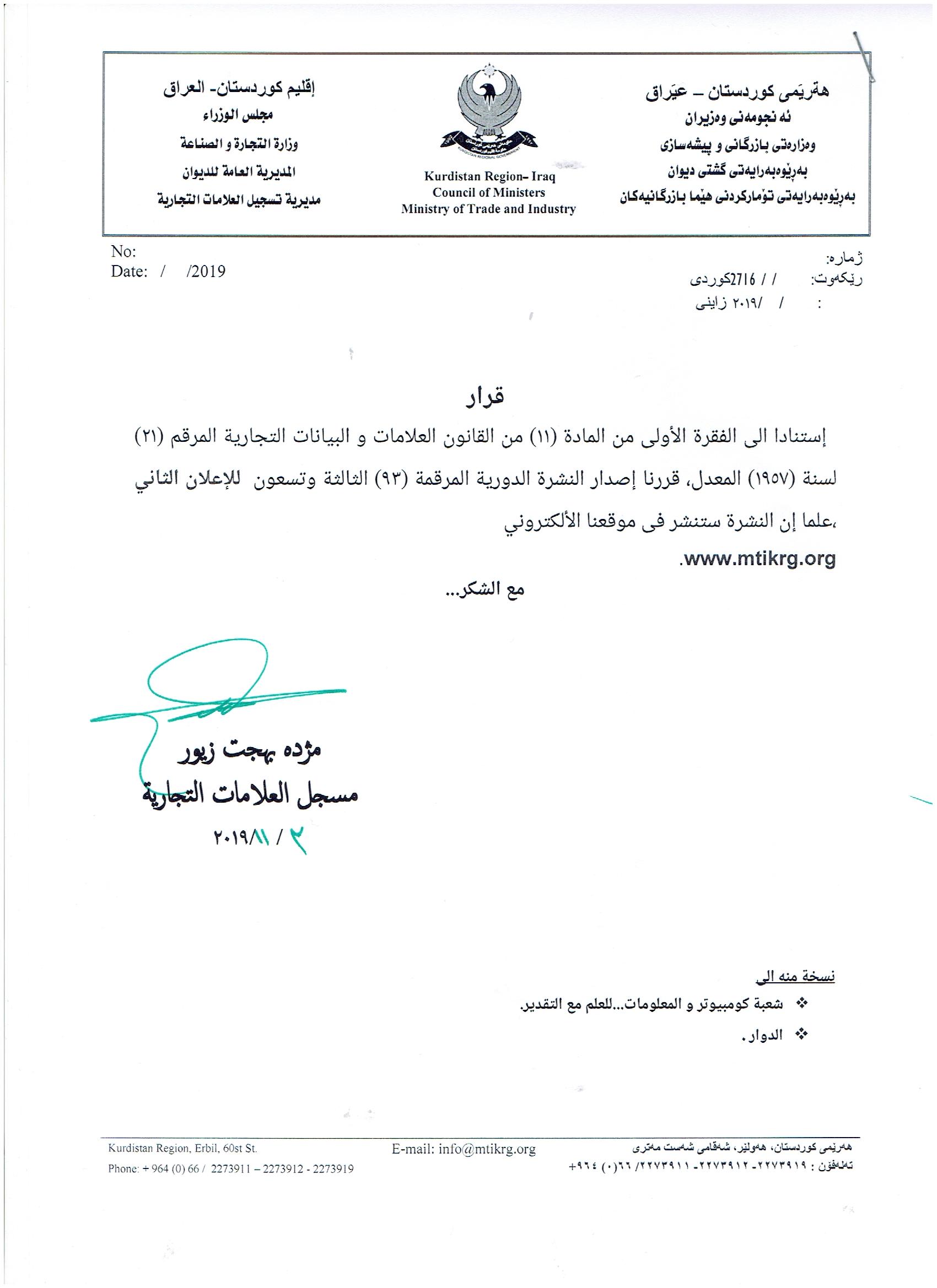                       بلَاوكراوةى هيَما وديار كراوة بازرطانيةكان نشرة العلامات والبيانات التجارية ذمارةي راطةياندن (93) نةوةتو سىَرقم الأعلان(93) ثلاثة والتسعونبلاوكراوةي يةكةم  24/10/2019اعلان الاول بتاريخ 24/10/2019(ساڵی هه‌شته‌م- 2019)(السنة الثامنة- 2019)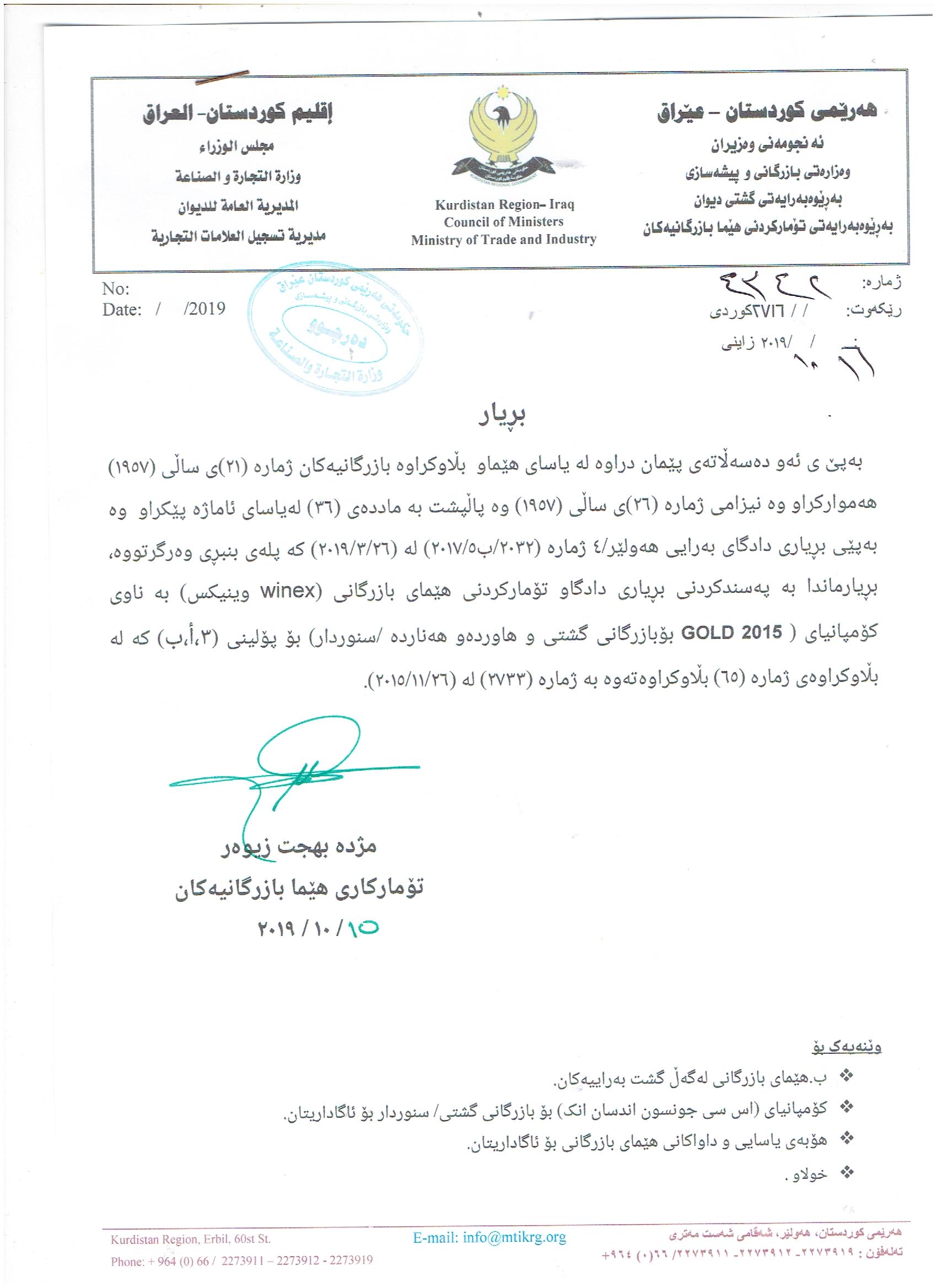 بلاوكراوةي ذمارة ( 93) لة ريَكةوتي24/10/2019 دةرضووة و ئةم هيَمايانة بؤ جاري يةكةم بلَاودةكريَنةوةفهرست النشرة رقم (93) في 24/10 / 2019 تتضمن العلامات التي تنشر للمرة الاولىالعلامات المعدلة منشورة في نشرات السابقة\أعادة نشر العلامة بالرقم(1071) في نشرة (33) وقد تم التعديل على العلامة التجارية (تغير لوغو  المدة شهريندووبارة بلاوكردنةوةي هيَماي ذمارة (1071) لة بلاوكراوةي (33)  ضاككردنى هيَماى بازرطانى (طؤرينى لؤطؤ )  بؤ ماوةى دوو مانطرِاطةياندنى ذمارة (93)رقم الاعلان(93)خاوةنى هيَما :-كارطةى/طيب بؤ بةرهةم هيَنانى ضيثس و بوفاك   0 ناونيشان خاوةنى هيَما :-هةوليَر -ناوضةى ثيشةسازى-قوشةتةثة 0ناوى هيَماوثؤلَي بةرهةم :-(داليا Dalya)(29 ب ,ه,و,30أ,ب,ج,د,ه,ط,ي,ل,ك,م,ن,س,ع,ف,ص,ر) 0ريَكةوت و ذمارةى ثيَشكةش كردنى داواكارى:- (1071) لة 23/4/2015 0000000000000000000000000000مالك العلامة :- المعمل/طيب الانتاج الشيبس والبفاك 0 العنوان الكامل لمالك العلامة :- اربيل-المنطقة الصناعية-قوشتبة 0اسمالعلامةوصنفها :- (داليا Dalya)( 29 ب ,ه,و,30أ,ب,ج,د,ه,ط,ي,ل,ك,م,ن,س,ع,ف,ص,ر)0تاريخ ورقم تقديم الطلب :- (1071) في 23/4/2019 0أعادة نشر العلامة بالرقم (290) في نشرة (16) وقد تم التعديل على العلامة التجارية (اضافة اصناف) المدة شهرين العلامة قابلة للإعتراض0دووبارة بلاوكردنةوةي هيَماي ذمارة (290) لة بلاوكراوةي (16) زيادكردنى ثولين) بؤ ماوةى دوو مانط وة تانوي ليَدةطريَ0رِاطةياندنى ذمارة (93)رقم الاعلان(93)خاوةنى هيَما :- كؤمثانياىdela /  بؤ بازرطانى طشتى/سنوردار 0ناونيشان خاوةنى هيَما :- هةوليَر-طةرةكى راثةرين 0ناوى هيَماوثؤلَي بةرهةم :-(MEGA)(3 ب) 0ريَكةوت و ذمارةى ثيَشكةش كردنى داواكارى:- (290) لة 7/6/2011 0000000000000000000000000000مالك العلامة :- شركة/ dela التجارة العامة/المحدودة 0العنوان الكامل لمالك العلامة :- اربيل-محلة رابرين0اسمالعلامةوصنفها :- (MEGA)( 3 ب)0تاريخ ورقم تقديم الطلب :- (290) في 7/6/2011 0	أعادة نشر العلامة بالرقم (5538) في نشرة (88)وقد تم تعديل لوغو العلامة التجارية المدة شهردووبارة بلاوكردنةوةي هيَماي ذمارة (5538) لة بلاوكراوةي (88) ضاككردنةوةى هيَماى بازرطاني بؤ ماوةى يةك مانطَ0رِاطةياندنى ذمارة (93)رقم الاعلان(93)خاوةنى هيَما :-كؤمثانياى/ كةوى قةرةضوغ بؤ ثةرةثيَدان و طةشة ثيَدانى كشتوكالَ/سنوردار 0ناونيشان خاوةنى هيَما :- عيَراق-هةوليَر ناحيةى قوشتةثة-طوندى دووكالة 0ناوى هيَماوثؤلَي بةرهةم :-(هيَلكةى قةرةضوغ)(29 د) 0ريَكةوت و ذمارةى ثيَشكةش كردنى داواكارى:- (5538) لة 26/5/2019 0000000000000000000000000000مالك العلامة :- شركة/كةوى قةرةجوغ التوسيع وتطوير الزراعة/المحدودة0العنوان الكامل لمالك العلامة :- العراق-اربيل-ناحية قوشتةبة-قرية دووكالة 0اسم العلامةوصنفها :- (هيَلكةى قةرةضوغ)( 29 د)0تاريخ ورقم تقديم الطلب :- (5538) لة 26/5/20190أعادة نشر العلامة بالرقم (4964) في نشرة (85)وقد تم وقد تم تغير لوغو العلامة التجارية المدة شهريندووبارة بلاوكردنةوةي هيَماي ذمارة (4964) لة بلاوكراوةي (85)( طؤرينى لوطوى هيَماى بازرطاني) بؤ ماوةى دوو مانطرِاطةياندنى ذمارة (93)رقم الاعلان(93)خاوةنى هيَما :- كؤمثانياى/اسيا بؤ بةرهةم هيَنان و دابين كردنى رؤنى ئاميَرو بةرهةمة نةوتيةكان و ضةورى ثيشةسازى و ثيشةسازى كانزايي و قير و ضاككردنى سوتةمةنى ئؤتؤمبيَلَ و ئاوى دلَؤثيَندراو و بريكارنامةى بازرطانى و بازرطانى طشتى/سنوردار 0ناونيشان خاوةنى هيَما :- سليَماني-طةرةكى ضوارضرا شةقامي بازنةيي مةليك محمود 0ناوى هيَماوثؤلَي بةرهةم :- (ASIA CVT +)(4 أ) 0ريَكةوت و ذمارةى ثيَشكةش كردنى داواكارى:- (4964) لة 14/11/2018  0000000000000000000000000000مالك العلامة :- شركة/اسيا الانتاج و تجهيز زيوت المحركات والنتجات النفطية والشحوم الصناعية والصناعات المعدنية والاسفلت و محسنات وقود السيارات والماء المقطر والوكالات التجارة العامة/المحدودة 0العنوان الكامل لمالك العلامة :-السيلمانية-محلة جوارجرا شارع بازنةيي مليك محمود 0اسمالعلامةوصنفها :- (ASIA  CVT +)(4 أ)0تاريخ ورقم تقديم الطلب :- (4964) لة 14/11/20180أعادة نشر العلامة بالرقم (546) في نشرة (79) وقد تم التعديل على العلامة التجارية (اضافة اصناف) المدة شهرين العلامة قابلة للإعتراض0دووبارة بلاوكردنةوةي هيَماي ذمارة (546) لة بلاوكراوةي (79) زيادكردنى ثولين) بؤ ماوةى دوو مانط وة تانوي ليَدةطريَ0رِاطةياندنى ذمارة (93)رقم الاعلان(93)خاوةنى هيَما :-بازرطان/ جوتيار عمر اسماعيل0ناونيشان خاوةنى هيَما :- هةوليَر-ناوضةى ثيشةسازى باشوور-شةمامك 0ناوى هيَماوثؤلَي بةرهةم :-(سوثر الماس Super Almas)(3ب) 0ريَكةوت و ذمارةى ثيَشكةش كردنى داواكارى:- (546) لة 6/2/2018  0000000000000000000000000000مالك العلامة :- الشركة/ 0العنوان الكامل لمالك العلامة :-اربيل-المنطقة الصناعة الجنوبية-شمامك 0اسمالعلامةوصنفها :- (سوثر الماس Super Almas)( 3ب)0تاريخ ورقم تقديم الطلب :- (546) في 6/2/2018  0أعادة نشر العلامة بالرقم (81) في نشرة (4) وقد تم تجدید العلامة التجارية للعلم فقط 0دووبارە بلاوكردنەوەى هيَماي ژمارە (81) لە بلاوكراوەى (4) نوى کردنەوەى هێماى بازرگانى تەنها بۆ زانینرِاطةياندنى ذمارة (93)رقم الاعلان(93)خاوةنى هيَما :-كؤمثانياى/أكسل جلف م.ش.ح./رةطةزى ئيمارتي 0ناونيشان خاوةنى هيَما :- المنطقة الحرة بالشارقة أ.ع.م.وعنوانها ص.ب 41563/الشارقة 0ناوى هيَماوثؤلَي بةرهةم :-(AXCL)(4 أ) 0ريَكةوت و ذمارةى ثيَشكةش كردنى داواكارى:- (81) لة 28/12/2009  0000000000000000000000000000مالك العلامة :- شركة/ أكسل جلف م.ش.ح./الجنسية الامارتية0العنوان الكامل لمالك العلامة :- المنطقة الحرة بالشارقة أ.ع.م.وعنوانها ص.ب 41563/الشارقة 0اسمالعلامةوصنفها :- (AXCL)( 4 أ)0تاريخ ورقم تقديم الطلب :- (81) في 28/12/2009  0أعادة نشر العلامة بالرقم (3488) في نشرة (72)وقد تم تعديل علامة التجارية للعلم فقط                                         دووبارة بلاوكردنةوةي هيَماي ذمارة (3488)لة بلاَوكراوةى (72) ضاككردنةوةى هيماي بازرطاني تةنها بؤ زانينرِاطةياندنى ذمارة (93)رقم الاعلان(93)خاوةنى هيَما :-كارطةى/ينابيع الريف بؤ بةرهةم هيَنانى خواردنةوة كحوليةكان 0ناونيشان خاوةنى هيَما :- هةوليَر-عةنكاوة-ريَطاى طةزنة .ناوى هيَماوثؤلَي بةرهةم :-(أرز لبنان ARZ LEBANON)– (33 أ,ب,ج)0ريَكةوتو ذمارةى ثيَشكةش كردنى داواكارى:- (3488) لة 3/4/2017 .000000000000000000000000000مالك العلامة :- معمل/ينابيع الريف الانتاج المشروبات الكحولية .العنوان الكامل لمالك العلامة :-اربيل-عينكاوة-طريق كزنة 0اسمالعلامةوصنفها :- (أرز لبنان ARZ LEBANON)– (33 أ,ب,ج)0تاريخ ورقم تقديم الطلب :- (3488) في 3/4/2017 .أعادة نشر العلامة بالرقم (4688) في نشرة (82) وقد تم التعديل على العلامة التجارية المدة شهريندووبارة بلاوكردنةوةي هيَماي ذمارة (4688) لة بلاوكراوةي (82) بةجاكرنةوةى هيماي بازرطاني بؤ ماوةى دوو مانطرِاطةياندنى ذمارة (93)رقم الاعلان(93)خاوةنى هيَما :-كؤمثانياى/ئازاد رايس بؤ بازرطانى طشتى/سنوردار 0ناونيشان خاوةنى هيَما :- هةوليَر-30م-بةرامبةر كؤليَذي شةريعة .ناوى هيَماوثؤلَي بةرهةم :-(هانا ستار HANA STAR)– (29 ,30 ,31 أ ,ج ,د)0ريَكةوتو ذمارةى ثيَشكةش كردنى داواكارى:- (4688) لة 16/8/2018 .000000000000000000000000000مالك العلامة :- شركة/ازاد رايس التجارة العامة/المحدودة .العنوان الكامل لمالك العلامة :-اربيل-30م-مقابل كلية الشريعة 0اسمالعلامةوصنفها :- (هانا ستار HANA STAR)– (29 ,30 ,31 أ ,ج ,د)0تاريخ ورقم تقديم الطلب :- (4688) في 16/8/2019 .أعادة نشر العلامة بالرقم (4690) في نشرة (82) وقد تم التعديل على العلامة التجارية المدة شهريندووبارة بلاوكردنةوةي هيَماي ذمارة (4690) لة بلاوكراوةي (82) بةجاكرنةوةى هيماي بازرطاني بؤ ماوةى دوو مانطرِاطةياندنى ذمارة (93)رقم الاعلان(93)خاوةنى هيَما :-كؤمثانياى/ئازاد رايس بؤ بازرطانى طشتى/سنوردار 0ناونيشان خاوةنى هيَما :- هةوليَر-30م-بةرامبةر كؤليَذي شةريعة .ناوى هيَماوثؤلَي بةرهةم :-(هانا خان HANA XAN)– (29 ,30 ,31 أ ,ج ,د)0ريَكةوتو ذمارةى ثيَشكةش كردنى داواكارى:- (4690) لة 16/8/2018 .000000000000000000000000000مالك العلامة :- شركة/ازاد رايس التجارة العامة/المحدودة .العنوان الكامل لمالك العلامة :-اربيل-30م-مقابل كلية الشريعة 0اسمالعلامةوصنفها :- (هانا خان HANA XAN)– (29 ,30 ,31 أ ,ج ,د)0تاريخ ورقم تقديم الطلب :- (4690) في 16/8/2019 .العلامات المنشورة في نشرة  (93)	فةهرةستى بلاوكراوةي ذمارة ( 93)لة ريَكةوتي 24/10/ 2019 دةرضووة و ئةم هيَمايانة بؤ جاري يةكةم بلَاودةكريَنةوةرِاطةياندنى ذمارة (93)رقم الاعلان(93)خاوةنى هيَما :-كارطةى/كةف بؤ دروستكردنى ثاككةرةوةكان و سفرةى سةفةرى 0ناونيشان خاوةنى هيَما :- عيَراق-سليَمانى ناوضةى ثيشةسازى 2 تانجةرؤ 0ناوى هيَماوثؤلَي بةرهةم :-(سفرةي سليَمانى) (16 أ) 0ريَكةوت و ذمارةى ثيَشكةش كردنى داواكارى:- (5975) لة 18/9/2019 0000000000000000000000000000مالك العلامة :- المعمل/كةف الصناعة منظفات و سفرة السفري 0العنوان الكامل لمالك العلامة :-العراق-السليمانية المنطقة الصناعة 2 تانجرو 0اسمالعلامةوصنفها :- (سفرةي سليَمانى)( 16 أ)0تاريخ ورقم تقديم الطلب :- (5975) في 18/9/2019 0رِاطةياندنى ذمارة (93)رقم الاعلان(93)خاوةنى هيَما :-كارطةى/كةف بؤ دروستكردنى ثاككةرةوةكان و سفرةى سةفةرى 0ناونيشان خاوةنى هيَما :- عيَراق-سليَمانى ناوضةى ثيشةسازى 2 تانجةرؤ 0ناوى هيَماوثؤلَي بةرهةم :-(سفرةي ديوان) (16 أ) 0ريَكةوت و ذمارةى ثيَشكةش كردنى داواكارى:- (5976) لة 18/9/2019 0000000000000000000000000000مالك العلامة :- المعمل/كةف الصناعة منظفات و سفرة السفري 0العنوان الكامل لمالك العلامة :-العراق-السليمانية المنطقة الصناعة 2 تانجرو 0اسمالعلامةوصنفها :- (سفرةي ديوان)( 16 أ)0تاريخ ورقم تقديم الطلب :- (5976) في 18/9/2019 0رِاطةياندنى ذمارة (93)رقم الاعلان(93)خاوةنى هيَما :- كارطةى/كةف بؤ دروستكردنى ثاككةرةوةكان و سفرةى سةفةرى 0ناونيشان خاوةنى هيَما :- عيَراق-سليَمانى ناوضةى ثيشةسازى 2 تانجةرؤ 0ناوى هيَماوثؤلَي بةرهةم :-(سفرةي ميوان)(16 أ) 0ريَكةوت و ذمارةى ثيَشكةش كردنى داواكارى:- (5977) لة 18/9/2019 0000000000000000000000000000مالك العلامة :- معمل/كةف الصناعة منظفات و سفرة السفري 0العنوان الكامل لمالك العلامة :- العراق-السليمانية المنطقة الصناعة 2 تانجرو 0اسمالعلامةوصنفها :- (سفرةي ميوان)( 16 أ)0تاريخ ورقم تقديم الطلب :- (5977) في 18/9/2019 0رِاطةياندنى ذمارة (93)رقم الاعلان(93)خاوةنى هيَما :-كؤمثانياى /مارينا بؤ بازرطانى طشتى و بةلَيَندةرايةتى طشتى و بريكارى بازرطانى/سنوردار 0ناونيشان خاوةنى هيَما :- هةوليَر-100مترى بةرامبةر ضيشتخانةى تةبيخ  0ناوى هيَماوثؤلَي بةرهةم :-(RED JONNY)(33 جميع الاصناف) 0ريَكةوت و ذمارةى ثيَشكةش كردنى داواكارى:- (5978) لة 17/9/02019000000000000000000000000000مالك العلامة :- شركة /مارينا التجارة العامة والمقاولات العامة و الوكالات التجارية/المحدودة	 0العنوان الكامل لمالك العلامة :-اربيل-100مترى مقابل مطعم طبيخ 0اسمالعلامةوصنفها :- (RED JONNY)( 33 جميع الاصناف)0تاريخ ورقم تقديم الطلب :- (5978) في 17/9/2019 0رِاطةياندنى ذمارة (93)رقم الاعلان(93)خاوةنى هيَما :- كؤمثانياى/مارينا بؤ بازرطانى طشتى و بةلَيَندةرايةتى طشتى  و بريكارى بازرطانى/سنوردارناونيشان خاوةنى هيَما :- هةوليَر-100مترى بةرامبةر ضيشتخانةى تةبيخ  0ناوى هيَماوثؤلَي بةرهةم :-(BLACK JONNY)(33 جميع الاصناف) 0ريَكةوت و ذمارةى ثيَشكةش كردنى داواكارى:- (5979) لة 17/9/2019 0000000000000000000000000000مالك العلامة :- شركة / مارينا التجارة العامة والمقاولات و الوكالات التجارية/المحدودة 0العنوان الكامل لمالك العلامة :- اربيل-100مترى مقابل مطعم طبيخ 0اسمالعلامةوصنفها :- (BLACK JONNY)( 33 جميع الاصناف)0تاريخ ورقم تقديم الطلب :- (5979) في 17/9/2019 0رِاطةياندنى ذمارة (93)رقم الاعلان(93)خاوةنى هيَما :-كؤمثانياى / مارينا بؤ بازرطانى طشتى و بةلَيَندةرايةتى طشتى  و بريكارى بازرطانى/سنوردار ناونيشان خاوةنى هيَما :- هةوليَر-100مترى بةرامبةر ضيشتخانةى تةبيخ  0ناوى هيَماوثؤلَي بةرهةم :-(MARINA)(33 جميع الاصناف) 0ريَكةوت و ذمارةى ثيَشكةش كردنى داواكارى:- (5980) لة 17/9/2019 0000000000000000000000000000مالك العلامة :- شركة / مارينا التجارة العامة والمقاولات و الوكالات التجارية/المحدودة 0العنوان الكامل لمالك العلامة :- اربيل-100مترى مقابل مطعم طبيخ 0اسمالعلامةوصنفها :- (MARINA)( 33 جميع الاصناف)0تاريخ ورقم تقديم الطلب :- (5980) في 17/9/2019 0رِاطةياندنى ذمارة (93)رقم الاعلان(93)خاوةنى هيَما :-كارطةى /دانيار سالار رضا بؤ دروستكردنى ثاككةرةوةكان/ثرؤذةى بضوك 0ناونيشان خاوةنى هيَما :-عيَراق-سليَمانى طةرةكى ئةوبارة 0ناوى هيَماوثؤلَي بةرهةم :-(سترونك Strong)(3 أ,ب) 0ريَكةوت و ذمارةى ثيَشكةش كردنى داواكارى:- (5981) لة 17/9/2019 0000000000000000000000000000مالك العلامة :- معمل / دانيار سالار رضا الصناعة المنظفات/مشروع صغير 0العنوان الكامل لمالك العلامة :-العراق-السليمانية-محلة ئاوبارة 0اسمالعلامةوصنفها :- (سترونك Strong)( 3 أ,ب)0تاريخ ورقم تقديم الطلب :- (5981) في 17/9/2019 0  رِاطةياندنى ذمارة (93)رقم الاعلان(93)خاوةنى هيَما :-كؤمثانياى /عزالدين بؤ بازرطانى طشتى و ثيشةسازى كانزايي و ئةلةمنيوم و PVCدارتاشى/سنوردار 0ناونيشان خاوةنى هيَما :- عيَراق-هةوليَر ثيشةسازى باشور 0ناوى هيَماوثؤلَي بةرهةم :-(الشكل)(6 أ,ه) 0ريَكةوت و ذمارةى ثيَشكةش كردنى داواكارى:- (5982) لة 17/9/2019 0000000000000000000000000000مالك العلامة :- شركة /عزالدين التجارة العامة والصناعة المعدنية والالمنيوم PVC والتجارة/المحدودة 0العنوان الكامل لمالك العلامة :-العراق-اربيل-الصناعة الجنوبية 0اسمالعلامةوصنفها :- (الشكل)( 6 أ,ه)0تاريخ ورقم تقديم الطلب :- (5982) في 17/9/2019 0رِاطةياندنى ذمارة (93)رقم الاعلان(93)خاوةنى هيَما :-كؤمثانياى /مشير بؤ بازرطانى طشتى/سنوردار 0ناونيشان خاوةنى هيَما :-عيَراق-زاخؤ ريطاى ابراهيم خليل 0ناوى هيَماوثؤلَي بةرهةم :-(Can YAG)(29 و) 0ريَكةوت و ذمارةى ثيَشكةش كردنى داواكارى:- (5983) لة 18/9/2019 0000000000000000000000000000مالك العلامة :- شركة /مشير التجارة العامة/المحدودة 0العنوان الكامل لمالك العلامة :-العراق-زاخو طريق ابراهيم خليل 0اسمالعلامةوصنفها :- (Can YAG)( 29 و)0تاريخ ورقم تقديم الطلب :- (5983) في 18/9/2019 0رِاطةياندنى ذمارة (93)رقم الاعلان(93)خاوةنى هيَما :-بازرطان /فرهاد صديق قادر 0ناونيشان خاوةنى هيَما :-عيَراق-سليَمانى طةرةكى سةرضيا 0ناوى هيَماوثؤلَي بةرهةم :-(Vaula cosmetic)(3ج) 0ريَكةوت و ذمارةى ثيَشكةش كردنى داواكارى:- (5984) لة 18/9/2019 0  000000000000000000000000000مالك العلامة :- تاجر / فرهاد صديق قادر 0العنوان الكامل لمالك العلامة :-العراق-السليمانية محلة سةرضيا 0اسمالعلامةوصنفها :- (Vaula cosmetic)( 3ج)0تاريخ ورقم تقديم الطلب :- (5984) في 18/9/2019 0رِاطةياندنى ذمارة (93)رقم الاعلان(93)خاوةنى هيَما :-كؤمثانياى /كوردستان نيت بؤ بازرطانى كؤمثيوتةرو ئةنتةرنيَت/سنوردار 0ناونيشان خاوةنى هيَما :-عيَراق-هةوليَر 32 ثارك-نزيك ئيقامةى نوىَ 0ناوى هيَماوثؤلَي بةرهةم :-(FTTH)(35 ب,ج ,42 ز ,37ب,ج) 0ريَكةوت و ذمارةى ثيَشكةش كردنى داواكارى:- (5985) لة 18/9/2019 0000000000000000000000000000مالك العلامة :- شركة / كوردستان نيت التجارة الكومبيوترات و الانترنيت/المحدودة 0العنوان الكامل لمالك العلامة :-العراق-اربيل-32 بارك قرب أقامة الجديدة 0اسمالعلامةوصنفها :- (FTTH)( 35 ب,ج ,42 ز ,37ب,ج)0تاريخ ورقم تقديم الطلب :- (5985) في 18/9/2019  0رِاطةياندنى ذمارة (93)رقم الاعلان(93)خاوةنى هيَما :-بازرطان/محمد شريف اكيوز 0ناونيشان خاوةنى هيَما :-ولاَتى توركيا-مرسين/اكدينيز طةرةكى جامع شريف شةقامي ذمارة 5240 سةنتةرى كارى ضةلةبي خان ذمارة :2 تابقي 1/10  0ناوى هيَماوثؤلَي بةرهةم :-(NESREEN)(29 ب ,ه,ز,ح,30 أ,ب,ج,د,ح,ط,ي,ن,ص,ق,ر) 0ريَكةوت و ذمارةى ثيَشكةش كردنى داواكارى:- (5986) لة 17/9/2019 0  000000000000000000000000000مالك العلامة :-تاجر / محمد شريف اكيوز 0العنوان الكامل لمالك العلامة :- تركيا-مرسين/اكدينيز محلة جامع شريف شارع رقم 5240 سةنتر كارى جلبي خان رقم :2 الطابق 1/10   0اسمالعلامةوصنفها :- (NESREEN)( 29 ب, ه,ز,ح,30 أ,ب,ج,د,ح,ط,ي,ن,ص,ق,ر)0تاريخ ورقم تقديم الطلب :- (5986) في 17/9/2019 0رِاطةياندنى ذمارة (93)رقم الاعلان(93)خاوةنى هيَما :-كارطةى /ova بؤ لةكيس كردنى خؤراكى وشك 0ناونيشان خاوةنى هيَما :- عيَراق-هةوليَر ئاشتى 2  0ناوى هيَماوثؤلَي بةرهةم :-(اوظا OVA)(29 ه,و,ز 30ب ,د ,ه,ح ,ن ,31 أ,د ,35 ب ,ج) 0ريَكةوت و ذمارةى ثيَشكةش كردنى داواكارى:- (5987) لة 23/9/2019 0000000000000000000000000000مالك العلامة :- معمل / ovaالتعبئة المواد الغذائية الجافة 0العنوان الكامل لمالك العلامة :-العراق-اربيل-ئاشتي 2 0اسمالعلامةوصنفها :- (اوظا OVA)( 29 ه,و,ز 30ب ,د ,ه,ح ,ن ,31 أ,د ,35 ب ,ج)0تاريخ ورقم تقديم الطلب :- (5987) في 23/9/2019 0رِاطةياندنى ذمارة (93)رقم الاعلان(93)خاوةنى هيَما :-كارطةى /خؤشاو بؤ لة بتلَ كردنى ئاوى سروشتى 0ناونيشان خاوةنى هيَما :- شقلاَوة طوندى ميراوة 0ناوى هيَماوثؤلَي بةرهةم :-( Tavga Water ئاوى تاظطة لةطةلَ ويَنة)(32ب) 0ريَكةوت و ذمارةى ثيَشكةش كردنى داواكارى:- (5988) لة  16/9/2019 0000000000000000000000000000مالك العلامة :- معمل /خوشاو التعبئة المياه المعدنية 0العنوان الكامل لمالك العلامة :- شقلاوة –قرية ميراوة 0اسمالعلامةوصنفها :- (Tavga Water ئاوى تاظطة مع الشكل)( 32ب)0تاريخ ورقم تقديم الطلب :- (5988) في 16/9/2019 0   رِاطةياندنى ذمارة (93)رقم الاعلان(93)خاوةنى هيَما :-كؤمثانياى / ARCELLA TELECOMبؤ بازرطانى طشتى و خزمةتطوزارى طةياندن و IT /سنوردار 0ناونيشان خاوةنى هيَما :- عيَراق-هةوليَر-طوندى ئينطليزى 0ناوى هيَماوثؤلَي بةرهةم :-(Fiber Speed)(9 أ ,37 ب,ج ,38 أ ,42 ز) 0ريَكةوت و ذمارةى ثيَشكةش كردنى داواكارى:- (5989) لة 16/9/2019 0 000000000000000000000000000مالك العلامة :- شركة /ARCELLA TELECOM التجارة العامة و خدمات الاتصالات و IT  /المحدودة0العنوان الكامل لمالك العلامة :- العراق-اربيل-القرية انكليزي0اسمالعلامةوصنفها :- (Fiber Speed)( 9 أ ,37 ب,ج ,38 أ ,42 ز)0تاريخ ورقم تقديم الطلب :- (5989) في 16/9/2019 0رِاطةياندنى ذمارة (93)رقم الاعلان(93)خاوةنى هيَما :-كارطةى /ثاك بؤ بةرهةم هيَنانى زاهي و ثاككةرةوة 0ناونيشان خاوةنى هيَما :- عيَراق-هةوليَر-كرد جوتيار 0   ناوى هيَماوثؤلَي بةرهةم :-(لمعة)(3 أ,ب) 0ريَكةوت و ذمارةى ثيَشكةش كردنى داواكارى:- (5990) لة 16/9/2019 0000000000000000000000000000مالك العلامة :- معمل /ثاك الانتاج زاهي و المنظفات 0العنوان الكامل لمالك العلامة :- العراق-اربيل-كرد جوتيار 0 اسمالعلامةوصنفها :- (لمعة)( 3 أ,ب)0تاريخ ورقم تقديم الطلب :- (5990) في 16/9/2019 0رِاطةياندنى ذمارة (93)رقم الاعلان(93)خاوةنى هيَما :-كارطةى /ينابيع الريف بؤ بةرهةم هيَنانى خواردنةوةى كحوليةكان 0ناونيشان خاوةنى هيَما :- هةوليَر-عينكاوة-ريَطاى بةحركة 0   ناوى هيَماوثؤلَي بةرهةم :-(KING CROWN WHISKY  لةطةلَ ويَنة)(33) 0ريَكةوت و ذمارةى ثيَشكةش كردنى داواكارى:- (5991) لة 16/9/2019 0000000000000000000000000000مالك العلامة :- معمل / ينابيع الريف لانتاج المشروبات الكحولية 0العنوان الكامل لمالك العلامة :- اربيل-عنكاوة-طريق بحركة 0 اسمالعلامةوصنفها :- (KING CROWN WHISKY مع الشكل)( 33)0تاريخ ورقم تقديم الطلب :- (5991) في 16/9/2019 0رِاطةياندنى ذمارة (93)رقم الاعلان(93)خاوةنى هيَما :-كؤمثانياى /النابض بؤ بازرطانى طشتى و بازرطانى رؤنى مةكينة/سنوردار 0ناونيشان خاوةنى هيَما :-عيَراق-هةوليَر 100م ثيشةسازى باشور 0ناوى هيَماوثؤلَي بةرهةم :-(تيتان TiTAN)(4 أ) 0ريَكةوت و ذمارةى ثيَشكةش كردنى داواكارى:- (5992) لة 16/9/2019 0 000000000000000000000000000مالك العلامة :- شركة / النابض للتجارة العامة والتجارة دهون المكائن/المحدودة 0العنوان الكامل لمالك العلامة :- العراق-اربيل-100م صناعة الجنوبي0اسمالعلامةوصنفها :- (تيتان TiTAN)( 4 أ)0تاريخ ورقم تقديم الطلب :- (5992) في 16/9/2019 0رِاطةياندنى ذمارة (93)رقم الاعلان(93)خاوةنى هيَما :-كؤمثانياى / النابض بؤ بازرطانى طشتى و بازرطانى رؤنى مةكينة/سنوردار 0ناونيشان خاوةنى هيَما :- عيَراق-هةوليَر 100م ثيشةسازى باشور 0ناوى هيَماوثؤلَي بةرهةم :-(Fuchs)(4 أ) 0ريَكةوت و ذمارةى ثيَشكةش كردنى داواكارى:- (5993) لة 16/9/2019 0000000000000000000000000000مالك العلامة :- شركة / النابض للتجارة العامة والتجارة دهون المكائن/المحدودة 0العنوان الكامل لمالك العلامة :- العراق-اربيل-100م صناعة الجنوبي 0اسمالعلامةوصنفها :- (Fuchs)( 4 أ)0تاريخ ورقم تقديم الطلب :- (5993) في 16/9/2019 0رِاطةياندنى ذمارة (93)رقم الاعلان(93)خاوةنى هيَما :-كؤمثانياى /الحميد بؤ بازرطانى طشتى هيَنان و بردن/سنوردار 0ناونيشان خاوةنى هيَما :-العراق-زاخؤ-كؤمةلَطاى بازرطانى 0 ناوى هيَماوثؤلَي بةرهةم :-(konti)(30 ط) 0ريَكةوت و ذمارةى ثيَشكةش كردنى داواكارى:- (5994) لة 17/9/2019 0000000000000000000000000000مالك العلامة :- شركة /الحميد لتجارة العامة و للاستراد والتصدير/المحدودة 0العنوان الكامل لمالك العلامة :- عراق-زاخو-مجمع التجاري0اسمالعلامةوصنفها :- (konti)( 30 ط)0تاريخ ورقم تقديم الطلب :- (5994) في 17/9/2019 0رِاطةياندنى ذمارة (93)رقم الاعلان(93)خاوةنى هيَما :-كؤمثانياى /الحميد بؤ بازرطانى طشتى هيَنان و بردن/سنوردار 0ناونيشان خاوةنى هيَما :-العراق-زاخؤ-كؤمةلَطاى بازرطانى 0 ناوى هيَماوثؤلَي بةرهةم :-( zigi)(29 ز) 0ريَكةوت و ذمارةى ثيَشكةش كردنى داواكارى:- (5995) لة 17/9/2019 0000000000000000000000000000مالك العلامة :- شركة /الحميد التجارة العامة و استراد وتصدير/المحدودة 0العنوان الكامل لمالك العلامة :- العراق-زاخو-مجمع التجاري0اسمالعلامةوصنفها :- (zigi)( 29 ز)0تاريخ ورقم تقديم الطلب :- (5995) في 17/9/2019 0رِاطةياندنى ذمارة (93)رقم الاعلان(93)خاوةنى هيَما :-كؤمثانياى /الحميد بؤ بازرطانى طشتى هيَنان و بردن/سنوردار 0ناونيشان خاوةنى هيَما :-العراق-زاخؤ-كؤمةلَطاى بازرطانى 0 ناوى هيَماوثؤلَي بةرهةم :-(karmela)(30 ح) 0ريَكةوت و ذمارةى ثيَشكةش كردنى داواكارى:- (5996) لة 17/9/2019 0000000000000000000000000000مالك العلامة :- شركة /الحميد للتجارة العامة و استراد وتصدير/المحدودة 0العنوان الكامل لمالك العلامة :- العراق-زاخو-مجمع التجاري0اسمالعلامةوصنفها :- (karmela)( 30 ح)0تاريخ ورقم تقديم الطلب :- (5996) في 17/9/2019 0رِاطةياندنى ذمارة (93)رقم الاعلان(93)خاوةنى هيَما :-كؤمثانياى /الحميد بؤ بازرطانى طشتى هيَنان و بردن/سنوردار 0ناونيشان خاوةنى هيَما :-العراق-زاخؤ-كؤمةلَطاى بازرطانى 0 ناوى هيَماوثؤلَي بةرهةم :-(XeAu)(30 ح) 0ريَكةوت و ذمارةى ثيَشكةش كردنى داواكارى:- (5997) لة 17/9/2019 0000000000000000000000000000مالك العلامة :- شركة /الحميد التجارة العامة و استراد وتصدير/المحدودة 0العنوان الكامل لمالك العلامة :- العراق-زاخو-مجمع التجاري0اسمالعلامةوصنفها :- (XeAu)( 30 ح)0تاريخ ورقم تقديم الطلب :- (5997) في 17/9/2019 0رِاطةياندنى ذمارة (93)رقم الاعلان(93)خاوةنى هيَما :-كؤمثانياى /الحميد بؤ بازرطانى طشتى هيَنان و بردن/سنوردار 0ناونيشان خاوةنى هيَما :-العراق-زاخؤ-كؤمةلَطاى بازرطانى 0 ناوى هيَماوثؤلَي بةرهةم :-(Ankara cikolata)(30,ح, ط) 0ريَكةوت و ذمارةى ثيَشكةش كردنى داواكارى:- (5998) لة 17/9/2019 0000000000000000000000000000مالك العلامة :- شركة /الحميد للتجارة العامة و استراد وتصدير/المحدودة 0العنوان الكامل لمالك العلامة :- العراق-زاخو-مجمع التجاري0اسمالعلامةوصنفها :- (Ankara cikolata)( 30,ح, ط)0تاريخ ورقم تقديم الطلب :- (5998) في 17/9/2019رِاطةياندنى ذمارة (93)رقم الاعلان(93)خاوةنى هيَما :-كؤمثانياى /الحميد بؤ بازرطانى طشتى و هيَنان و بردنى/سنوردار 0ناونيشان خاوةنى هيَما :-العراق-زاخؤ-كؤمةلَطاى بازرطانى 0 ناوى هيَماوثؤلَي بةرهةم :-(Bg Line)(30 ح) 0ريَكةوت و ذمارةى ثيَشكةش كردنى داواكارى:- (5999) لة 17/9/2019 0000000000000000000000000000مالك العلامة :- شركة /الحميد لتجارة العامة و للاستراد والتصدير/المحدودة 0العنوان الكامل لمالك العلامة :- العراق-زاخو-مجمع التجاري0اسمالعلامةوصنفها :- (Bg Line)( 30 ح)  0تاريخ ورقم تقديم الطلب :- (5999) في 17/9/2019 0رِاطةياندنى ذمارة (93)رقم الاعلان(93)خاوةنى هيَما :-كؤمثانياى /الحميد بؤ بازرطانى طشتى هيَنان و بردن/سنوردار 0ناونيشان خاوةنى هيَما :-العراق-زاخؤ-كؤمةلَطاى بازرطانى 0 ناوى هيَماوثؤلَي بةرهةم :-(Brambo)(30 ط) 0ريَكةوت و ذمارةى ثيَشكةش كردنى داواكارى:- (6000) لة 17/9/2019 0000000000000000000000000000مالك العلامة :- شركة /الحميد التجارة العامة و للاستراد والتصدير/المحدودة 0العنوان الكامل لمالك العلامة :- العراق-زاخو-مجمع التجاري0اسمالعلامةوصنفها :- (Brambo)( 30 ط)0تاريخ ورقم تقديم الطلب :- (6000) في 17/9/2019 0رِاطةياندنى ذمارة (93)رقم الاعلان(93)خاوةنى هيَما :-كارطةى /مةرد بؤ بةرهةم هيَنانى مةعكةرؤنى و شعرية و هارينى دانةويَلَة 0ناونيشان خاوةنى هيَما :- عيَراق-زاخؤ ناوضةى ثيشةسازى 0ناوى هيَماوثؤلَي بةرهةم :-(مرد معكرونة)(29 ز) 0ريَكةوت و ذمارةى ثيَشكةش كردنى داواكارى:- (6001) لة 24/9/2019 0000000000000000000000000000مالك العلامة :- معمل /مةرد الانتاج معكرونة و الشعرية وتقشير الحبوب 0العنوان الكامل لمالك العلامة :- العراق-زاخو المنطقة الصناعية 0 اسمالعلامةوصنفها :- (مرد معكرونة)( 29 ز)0تاريخ ورقم تقديم الطلب :- (6001) في 24/9/2019 0   رِاطةياندنى ذمارة (93)رقم الاعلان(93)خاوةنى هيَما :-كؤمثانياى /هةظرسين بؤ بازرطانى طشتى و بازرطانى مكائن و كةرستةى ثيَداويستى بةروبوومى كشتوكالَى و بازرطانى ئاذةلَى زيندوو وبةروبوومى ئاذةلَى و ثةلةوةرو ئاليك 0ناونيشان خاوةنى هيَما :- عيَراق-هةوليَر-بةحركة 0 ناوى هيَماوثؤلَي بةرهةم :-(طلا)(29 ه) 0ريَكةوت و ذمارةى ثيَشكةش كردنى داواكارى:- (6002) لة 24/9/2019  0000000000000000000000000000مالك العلامة :- شركة / هةظرسين للتجارة العامة وتجارة المكائن و ادوات والمستلزمات و منتوجات  الزراعية و حيوانات الحي و منتوجات حيوانات  و دواجن والعلف  0العنوان الكامل لمالك العلامة :- العراق-اربيل-بحركة 0اسمالعلامةوصنفها :- (طلا)( 29 ه) 0تاريخ ورقم تقديم الطلب :- (6002) في 24/9/ 2019  0   رِاطةياندنى ذمارة (93)رقم الاعلان(93)خاوةنى هيَما :-بازرطان /سعد محمد مطلق السند/رةطةزى كويَتى 0ناونيشان خاوةنى هيَما :-kuwait dajeej oasis complex,block 1 building 67 ,office 40 , floor 1 0ناوى هيَماوثؤلَي بةرهةم :-(موج لةطةلَ ويَنة MOUJ)(30 أ,ح,ط,ي,ص,ر) 0ريَكةوت و ذمارةى ثيَشكةش كردنى داواكارى:- (6003) لة 25/9/2019  0000000000000000000000000000مالك العلامة :- تاجر / سعد محمد مطلق السند/الجنسية الكويتية 0العنوان الكامل لمالك العلامة :- kuwait dajeej oasis complex,block 1 building 67 ,office 40 , floor 1 0 اسمالعلامةوصنفها :- (موج مع الشكل MOUJ)( 30 أ,ح,ط,ي,ص,ر)  0تاريخ ورقم تقديم الطلب :- (6003) في 25/9/ 2019 0رِاطةياندنى ذمارة (93)رقم الاعلان(93)خاوةنى هيَما :-مؤسسة البدائل للاستيراد والتصدير والوكالات التجارية /رةطةزى ئوردني 0ناونيشان خاوةنى هيَما :-عمان-مملكة الاردنية الهاشمية ,بناية واحة عمون رقم 185 0ناوى هيَماوثؤلَي بةرهةم :-( Ice Kube Blue لةطةلَ ويَنة)(33 أ,ب,ج) 0ريَكةوت و ذمارةى ثيَشكةش كردنى داواكارى:- (6004) لة 25/9/2019  0 000000000000000000000000000مالك العلامة :- مؤسسة البدائل للاستيراد والتصدير والوكالات التجارية /الجنسية الاردنية 0العنوان الكامل لمالك العلامة :- عمان-مملكة الاردنية الهاشمية ,بناية واحة عمون رقم 185  0اسمالعلامةوصنفها :- (Ice Kube Blue مع الشكل)( 33 أ,ب,ج)0تاريخ ورقم تقديم الطلب :- (6004) في 25/9/2019 0رِاطةياندنى ذمارة (93)رقم الاعلان(93)خاوةنى هيَما :- مؤسسة البدائل للاستيراد والتصدير والوكالات التجارية /رةطةزى ئوردني 0ناونيشان خاوةنى هيَما :- عمان-مملكة الاردنية الهاشمية ,بناية واحة عمون رقم 185  0ناوى هيَماوثؤلَي بةرهةم :-( Ice Kube Citron لةطةلَ ويَنة)( 33 أ,ب,ج) 0ريَكةوت و ذمارةى ثيَشكةش كردنى داواكارى:- (6005) لة 25/9/2019  0000000000000000000000000000مالك العلامة :- مؤسسة البدائل للاستيراد والتصدير والوكالات التجارية /الجنسية الاردنية 0العنوان الكامل لمالك العلامة :- عمان-مملكة الاردنية الهاشمية ,بناية واحة عمون رقم 185   0اسمالعلامةوصنفها :- (Ice Kube Citron مع الشكل)(33 أ,ب,ج)0تاريخ ورقم تقديم الطلب :- (6005) في 25/9/2019  0رِاطةياندنى ذمارة (93)رقم الاعلان(93)خاوةنى هيَما :- Babel Sajt Ltd. /رةطةزى هةنطارى 0ناونيشان خاوةنى هيَما :-hungary ,nepfurdo u.22.building b,floor9th,Budapest 1138 0ناوى هيَماوثؤلَي بةرهةم :-(HAJDU)(29 ه,ز) 0ريَكةوت و ذمارةى ثيَشكةش كردنى داواكارى:- (6006) لة 25/9/2019 0000000000000000000000000000مالك العلامة :- Babel Sajt Ltd./الجنسية الهنغارية 0العنوان الكامل لمالك العلامة :- hungary ,nepfurdo u.22.building b,floor9th,Budapest 1138 0اسمالعلامةوصنفها :- (HAJDU)( 29 ه,ز)0تاريخ ورقم تقديم الطلب :- (6006) في 25/9/2019  0رِاطةياندنى ذمارة (93)رقم الاعلان(93)خاوةنى هيَما :- Babel Sajt Ltd. /رةطةزى هةنطارى 0ناونيشان خاوةنى هيَما :- hungary ,nepfurdo u.22.building b,floor9th,Budapest 1138 0ناوى هيَماوثؤلَي بةرهةم :-(BUDA)( 29 ه,ز) 0ريَكةوت و ذمارةى ثيَشكةش كردنى داواكارى:- (6007) لة 25/9/2019  0    000000000000000000000000000مالك العلامة :- Babel Sajt Ltd./الجنسية هنغارية 0العنوان الكامل لمالك العلامة :- hungary ,nepfurdo u.22.building b,floor9th,Budapest 1138  0اسمالعلامةوصنفها :- (BUDA)( 29 ه,ز)0تاريخ ورقم تقديم الطلب :- (6007) في 25/9/2019 0رِاطةياندنى ذمارة (93)رقم الاعلان(93)خاوةنى هيَما :- Babel Sajt Ltd. /رةطةزى هةنطارى 0ناونيشان خاوةنى هيَما :- hungary ,nepfurdo u.22.building b,floor9th,Budapest 11380ناوى هيَماوثؤلَي بةرهةم :-(RONA)( 29 ه,ز) 0ريَكةوت و ذمارةى ثيَشكةش كردنى داواكارى:- (6008) لة 25/9/ 2019 0000000000000000000000000000مالك العلامة :- Babel Sajt Ltd./الجنسية الهنغارية 0العنوان الكامل لمالك العلامة :- hungary ,nepfurdo u.22.building b,floor9th,Budapest 1138 0اسمالعلامةوصنفها :- (RONA)(29 ه,ز)0تاريخ ورقم تقديم الطلب :- (6008) في 25/9/2019 0رِاطةياندنى ذمارة (93)رقم الاعلان(93)خاوةنى هيَما :-كؤمثانياى / خةرمان بؤ بازرطانى طشتى و بازرطانى ئاليك وثيَداويستى ثةلةوةر/سنوردار0ناونيشان خاوةنى هيَما :- عيَراق-سليَمانى-شةقامي كاوة 0ناوى هيَماوثؤلَي بةرهةم :-(فاصؤلياى سليَمانى Slemani)(29 ب,ز) 0ريَكةوت و ذمارةى ثيَشكةش كردنى داواكارى:- (6009) لة 26/9/2019 0000000000000000000000000000مالك العلامة :- شركة /خةرمان للتجارة العامة والتجارة العلف والمستلزمات الدواجن/المحدودة 0العنوان الكامل لمالك العلامة :- العراق-السليمانية-شارع كاوة 0اسمالعلامةوصنفها :- (فاصؤلياى سليَمانى Slemani)( 29 ب,ز)0تاريخ ورقم تقديم الطلب :- (6009) في 26/9/2019 0رِاطةياندنى ذمارة (93)رقم الاعلان(93)خاوةنى هيَما :-كؤمثانياى / خةرمان بؤ بازرطانى طشتى و بازرطانى ئاليك وثيَداويستى ثةلةوةر/سنوردار0ناونيشان خاوةنى هيَما :- عيَراق-سليَمانى-شةقامي كاوة 0ناوى هيَماوثؤلَي بةرهةم :-(برنجى  سليَمانى Slemani)( 30ه) 0ريَكةوت و ذمارةى ثيَشكةش كردنى داواكارى:- (6010) لة 26/9/2019 0000000000000000000000000000مالك العلامة :- شركة /خةرمان للتجارة العامة والتجارة العلف والمستلزمات الدواجن/المحدودة 0العنوان الكامل لمالك العلامة :- العراق-السليمانية-شارع كاوة 0اسمالعلامةوصنفها :- (برنجى سليَمانى Slemani)( 30ه)0تاريخ ورقم تقديم الطلب :- (6010) في 26/9/2019 0رِاطةياندنى ذمارة (93)رقم الاعلان(93)خاوةنى هيَما :-كؤمثانياى / خةرمان بؤ بازرطانى طشتى و بازرطانى ئاليك وثيَداويستى ثةلةوةر/سنوردار0ناونيشان خاوةنى هيَما :- عيَراق-سليَمانى-شةقامي كاوة 0ناوى هيَماوثؤلَي بةرهةم :-(نيسكى  سليَمانى Slemani)( 29 ب,ز) 0ريَكةوت و ذمارةى ثيَشكةش كردنى داواكارى:- (6011) لة 26/9/2019 0000000000000000000000000000مالك العلامة :- شركة /خةرمان للتجارة العامة والتجارة العلف والمستلزمات الدواجن/المحدودة 0العنوان الكامل لمالك العلامة :- العراق-السليمانية-شارع كاوة 0اسمالعلامةوصنفها :- (نيسكى  سليَمانى Slemani)( 29 ب,ز)0تاريخ ورقم تقديم الطلب :- (6011) في 26/9/2019 0رِاطةياندنى ذمارة (93)رقم الاعلان(93)خاوةنى هيَما :-كؤمثانياى / خةرمان بؤ بازرطانى طشتى و بازرطانى ئاليك وثيَداويستى ثةلةوةر/سنوردار0ناونيشان خاوةنى هيَما :- عيَراق-سليَمانى-شةقامي كاوة 0ناوى هيَماوثؤلَي بةرهةم :-(رؤنى  سليَمانى Slemani)( 29 و) 0ريَكةوت و ذمارةى ثيَشكةش كردنى داواكارى:- (6012) لة 26/9/2019 0000000000000000000000000000مالك العلامة :- شركة /خةرمان للتجارة العامة والتجارة العلف والمستلزمات الدواجن/المحدودة 0العنوان الكامل لمالك العلامة :- العراق-السليمانية-سوق احمدة رةش 0اسمالعلامةوصنفها :- (رؤنى  سليَمانى Slemani)( 29 و)0تاريخ ورقم تقديم الطلب :- (6012) في 26/9/2019 0رِاطةياندنى ذمارة (93)رقم الاعلان(93)خاوةنى هيَما :-كؤمثانياى / خةرمان بؤ بازرطانى طشتى و بازرطانى ئاليك وثيَداويستى ثةلةوةر/سنوردار0ناونيشان خاوةنى هيَما :- عيَراق-سليَمانى-شةقامي كاوة 0ناوى هيَماوثؤلَي بةرهةم :-(دؤشاوى  سليَمانى Slemani)( 29 ز) 0ريَكةوت و ذمارةى ثيَشكةش كردنى داواكارى:- (6013) لة 26/9/2019 0000000000000000000000000000مالك العلامة :- شركة /خةرمان للتجارة العامة والتجارة العلف والمستلزمات الدواجن/المحدودة 0العنوان الكامل لمالك العلامة :- العراق-السليمانية-شارع كاوة 0اسمالعلامةوصنفها :- (دؤشاوى  سليَمانى Slemani)( 29 ز)0تاريخ ورقم تقديم الطلب :- (6013) في 26/9/2019 0رِاطةياندنى ذمارة (93)رقم الاعلان(93)خاوةنى هيَما :-كؤمثانياى / خةرمان بؤ بازرطانى طشتى و بازرطانى ئاليك وثيَداويستى ثةلةوةر/سنوردار0ناونيشان خاوةنى هيَما :- عيَراق-سليَمانى-شةقامي كاوة 0ناوى هيَماوثؤلَي بةرهةم :-(شةكرى  سليَمانى Slemani)( 30د) 0ريَكةوت و ذمارةى ثيَشكةش كردنى داواكارى:- (6014) لة 26/9/2019 0000000000000000000000000000مالك العلامة :- شركة /خةرمان للتجارة العامة والتجارة العلف والمستلزمات الدواجن/المحدودة 0العنوان الكامل لمالك العلامة :- العراق-السليمانية-شارع كاوة 0اسمالعلامةوصنفها :- (شةكرى  سليَمانى Slemani)( 30د)0تاريخ ورقم تقديم الطلب :- (6014) في 26/9/2019 0رِاطةياندنى ذمارة (93)رقم الاعلان(93)خاوةنى هيَما :-كؤمثانياى / خةرمان بؤ بازرطانى طشتى و بازرطانى ئاليك وثيَداويستى ثةلةوةر/سنوردار0ناونيشان خاوةنى هيَما :- عيَراق-سليَمانى-شةقامي كاوة 0ناوى هيَماوثؤلَي بةرهةم :-(نؤكى  سليَمانى Slemani)( 29 ب, ز) 0ريَكةوت و ذمارةى ثيَشكةش كردنى داواكارى:- (6015) لة 26/9/2019 0000000000000000000000000000مالك العلامة :- شركة /خةرمان للتجارة العامة والتجارة العلف والمستلزمات الدواجن/المحدودة 0العنوان الكامل لمالك العلامة :- العراق-السليمانية-شارع كاوة 0اسمالعلامةوصنفها :- (نؤكى  سليَمانى Slemani)( 29 ب, ز)0تاريخ ورقم تقديم الطلب :- (6015) في 26/9/2019 0رِاطةياندنى ذمارة (93)رقم الاعلان(93)خاوةنى هيَما :-كؤمثانياى / تامؤ بؤ بازرطانى طشتى/سنوردار0ناونيشان خاوةنى هيَما :- عيَراق-سليَمانى-بازارى شةوكةتى مةلا 0ناوى هيَماوثؤلَي بةرهةم :-( Dambo RICE)( 30 ه) 0ريَكةوت و ذمارةى ثيَشكةش كردنى داواكارى:- (6016) لة 26/9/2019 0000000000000000000000000000مالك العلامة :- شركة /تامو للتجارة العامة/المحدودة 0العنوان الكامل لمالك العلامة :- العراق-السليمانية-سوق شوكت ملا 0اسمالعلامةوصنفها :- (Dambo RICE)( 30ه)0تاريخ ورقم تقديم الطلب :- (6016) في 26/9/2019 0رِاطةياندنى ذمارة (93)رقم الاعلان(93)خاوةنى هيَما :-كؤمثانياى / كرونجى بؤ بةرهةم هيَنانى خواردنةوةى طازى و ئاوى كانزايي و شربت و شيرمةنى/سنوردار 0ناونيشان خاوةنى هيَما :- العراق-اقليم كردستان –اربيل-دريم ستى رقم 606 0ناوى هيَماوثؤلَي بةرهةم :-(نطوع  )( 32 ب,ج ,29 ه) 0ريَكةوت و ذمارةى ثيَشكةش كردنى داواكارى:- (6017) لة 26/9/2019 0000000000000000000000000000مالك العلامة :- شركة / كرونجى لانتاج المشروبات الغازية والمياه الصحية والعصائر والالبان /المحدودة 0العنوان الكامل لمالك العلامة :- العراق-اقليم كردستان –اربيل-دريم ستى رقم 606 0اسمالعلامةوصنفها :- (نطوع  )( 32 ب,ج ,29 ه)0تاريخ ورقم تقديم الطلب :- (6017) في 26/9/2019 0رِاطةياندنى ذمارة (93)رقم الاعلان(93)خاوةنى هيَما :-بازرطان / نبيل جليل شاكر0ناونيشان خاوةنى هيَما :- عيَراق-هةوليَر-32 ثارك 0ناوى هيَماوثؤلَي بةرهةم :-(OLEANDA Lingerie)(25 ج) 0ريَكةوت و ذمارةى ثيَشكةش كردنى داواكارى:- (6018) لة 30/9/2019 0000000000000000000000000000مالك العلامة :- التاجر/ نبيل جليل شاكر0العنوان الكامل لمالك العلامة :- العراق-اربيل-32 بارك 0اسمالعلامةوصنفها :- (OLEANDA Lingerie)( 25 ج)0تاريخ ورقم تقديم الطلب :- (6018) في 26/9/2019 0رِاطةياندنى ذمارة (93)رقم الاعلان(93)خاوةنى هيَما :-بازرطان /دانا صابر ابوبكر 0ناونيشان خاوةنى هيَما :- عيَراق-سليَمانى ثيرة مةطرون 0ناوى هيَماوثؤلَي بةرهةم :-(991 COSMETICS PRO)(3ج) 0ريَكةوت و ذمارةى ثيَشكةش كردنى داواكارى:- (6019) لة 29/9/2019 0000000000000000000000000000مالك العلامة :- التاجر / دانا صابر ابوبكر 0العنوان الكامل لمالك العلامة :- العراق-السليمانية-بيرةمكرون 0اسمالعلامةوصنفها :- (991 COSMETICS PRO)( 3ج)0تاريخ ورقم تقديم الطلب :- (6019) في 29/9/2019 0رِاطةياندنى ذمارة (93)رقم الاعلان(93)خاوةنى هيَما :-كؤمثانياى /strong wolf  بؤ بازرطانى طشتى/سنوردار0ناونيشان خاوةنى هيَما :- عيَراق –هةوليَر- ئيمثايةر ورد بالَةخانةى تي 4 0 ناوى هيَماوثؤلَي بةرهةم :-(STRONG WOLF)(35 ب,ج) 0ريَكةوت و ذمارةى ثيَشكةش كردنى داواكارى:- (6020) لة 29/9/2019 0000000000000000000000000000مالك العلامة :- شركة / strong wolf للتجارة العامة /المحدودة 0العنوان الكامل لمالك العلامة :- العراق-اربيل-ام باير ورد عمارة تي 4 0اسمالعلامةوصنفها :- (STRONG WOLF)( 35 ب,ج)0تاريخ ورقم تقديم الطلب :- (6020) في 29/9/2019 0رِاطةياندنى ذمارة (93)رقم الاعلان(93)خاوةنى هيَما :-كؤمثانياى / ئارام خدر اسماعيل بؤ بازرطانى طشتى/سنوردار0ناونيشان خاوةنى هيَما :- عيَراق-سليَمانى-طةرةكى كيوة رةش 0ناوى هيَماوثؤلَي بةرهةم :-(دارسي DARSI)(3 أ,ب) 0ريَكةوت و ذمارةى ثيَشكةش كردنى داواكارى:- (6021) لة 29/9/2019 0000000000000000000000000000مالك العلامة :- شركة / ئارام خدر اسماعيل للتجارة العامة /المحدودة 0العنوان الكامل لمالك العلامة :- العراق-السليمانية- محلة كيوة رةش 0اسمالعلامةوصنفها :- (دارسي DARSI)( 3 أ,ب)0تاريخ ورقم تقديم الطلب :- (6021) في 29/9/2019 0رِاطةياندنى ذمارة (93)رقم الاعلان(93)خاوةنى هيَما :-كؤمثانياى / ئارام خدر اسماعيل بؤ بازرطانى طشتى/سنوردار0ناونيشان خاوةنى هيَما :- عيَراق-سليَمانى-طةرةكى كيوة رةش 0ناوى هيَماوثؤلَي بةرهةم :-(سدي د Sadid)(3 أ,ب) 0ريَكةوت و ذمارةى ثيَشكةش كردنى داواكارى:- (6022) لة 29/9/2019 0000000000000000000000000000مالك العلامة :- شركة / ئارام خدر اسماعيل التجارة العامة /المحدودة 0العنوان الكامل لمالك العلامة :- العراق-السليمانية- محلة كيوة رةش 0اسمالعلامةوصنفها :- (سدىد Sadid)( 3 أ,ب)0تاريخ ورقم تقديم الطلب :- (6022) في 29/9/2019 0رِاطةياندنى ذمارة (93)رقم الاعلان(93)خاوةنى هيَما :-فرع شركة المعارف للمؤسسات التعليمية الدولية/المساهمة 0ناونيشان خاوةنى هيَما :- عيَراق-هةوليَر-بورج عدالة شوقةى 20 0ناوى هيَماوثؤلَي بةرهةم :-( الشكل )(35 ب,ج,41) 0ريَكةوت و ذمارةى ثيَشكةش كردنى داواكارى:- (6023) لة 29/9/2019 0000000000000000000000000000مالك العلامة :- فرع شركة المعارف للمؤسسات التعليمية الدولية/المساهمة 0العنوان الكامل لمالك العلامة :- العراق-اربيل- برج العدالة شقة 20 0اسمالعلامةوصنفها :- (الشكل )( 35 ب,ج,41 )0تاريخ ورقم تقديم الطلب :- (6023) في 29/9/2019 0رِاطةياندنى ذمارة (93)رقم الاعلان(93)خاوةنى هيَما :- فرع شركة المعارف للمؤسسات التعليمية الدولية/المساهمة 0ناونيشان خاوةنى هيَما :- عيَراق-هةوليَر-بورج عدالة شوقةى 20 0ناوى هيَماوثؤلَي بةرهةم :-( MAARIF SCHOOL)(35 ب,ج,41) 0ريَكةوت و ذمارةى ثيَشكةش كردنى داواكارى:- (6024) لة 29/9/2019 0000000000000000000000000000مالك العلامة :- فرع شركة المعارف للمؤسسات التعليمية الدولية/المساهمة 0العنوان الكامل لمالك العلامة :- العراق-اربيل- برج العدالة شقة 20 0اسمالعلامةوصنفها :- (MAARIF SCHOOL)( 35 ب,ج,41)0تاريخ ورقم تقديم الطلب :- (6024) في 29/9/2019 0رِاطةياندنى ذمارة (93)رقم الاعلان(93)خاوةنى هيَما :- فرع شركة المعارف للمؤسسات التعليمية الدولية/المساهمة 0ناونيشان خاوةنى هيَما :- عيَراق-هةوليَر-بورج عدالة شوقةى 20 0ناوى هيَماوثؤلَي بةرهةم :-(INTERNATIONAL MAARIF ERBIL) ( 35 ب,ج,41) 0ريَكةوت و ذمارةى ثيَشكةش كردنى داواكارى:- (6025) لة 29/9/2019 0000000000000000000000000000مالك العلامة :- فرع شركة المعارف للمؤسسات التعليمية الدولية/المساهمة 0العنوان الكامل لمالك العلامة :- العراق-اربيل- برج العدالة شقة 20 0اسمالعلامةوصنفها :- (INTERNATIONAL MAARIF ERBIL) ( 35 ب,ج,41)0تاريخ ورقم تقديم الطلب :- (6025) في 29/9/2019 0رِاطةياندنى ذمارة (93)رقم الاعلان(93)خاوةنى هيَما :-كؤمثانياى / LUXURY CAR بؤ بازرطانى ئؤتؤمبيَلَ/سنوردار0ناونيشان خاوةنى هيَما :- عيَراق-هةوليَر-100م بةرامبةر زانكؤى جيهان 0ناوى هيَماوثؤلَي بةرهةم :-( LUXURY CARS)(35,ب ,ج) 0ريَكةوت و ذمارةى ثيَشكةش كردنى داواكارى:- (6026) لة 31/9/2019 0000000000000000000000000000مالك العلامة :- شركة / LUXURY CAR التجارة سيارات /المحدودة 0العنوان الكامل لمالك العلامة :- العراق-اربيل- 100م مقابل جامعة جيهان 0اسمالعلامةوصنفها :- (LUXURY CARS)( 35,ب ,ج)0تاريخ ورقم تقديم الطلب :- (6026) في 30/9/2019 0رِاطةياندنى ذمارة (93)رقم الاعلان(93)خاوةنى هيَما :-كؤمثانياى / مهند بؤ هاوردة و هةناردة و بازرطانى ئؤتؤمبيَلَ/سنوردار0ناونيشان خاوةنى هيَما :- عيَراق-هةوليَر-100م بةرامبةر زانكؤى جيهان 0ناوى هيَماوثؤلَي بةرهةم :-(MUHANAD CARS)(35ب,ج) 0ريَكةوت و ذمارةى ثيَشكةش كردنى داواكارى:- (6027) لة 30/9/2019 0000000000000000000000000000مالك العلامة :- شركة / مهند للاستيراد والتصدير وللتجارة سيارات /المحدودة 0العنوان الكامل لمالك العلامة :- العراق-اربيل- 100م مقابل جامعة جيهان 0اسمالعلامةوصنفها :- (MUHANAD CARS)( 35ب,ج)0تاريخ ورقم تقديم الطلب :- (6027) في 30/9/2019 0رِاطةياندنى ذمارة (93)رقم الاعلان(93)خاوةنى هيَما :-كؤمثانياى / GOLDEN CARS بؤ بازرطانى ئؤتؤمبيَلَ/سنوردار0ناونيشان خاوةنى هيَما :- عيَراق-هةوليَر-100م نزيك طةراجي بةغداد 0ناوى هيَماوثؤلَي بةرهةم :-(GOLDEN CARS)(35 ب,ج) 0ريَكةوت و ذمارةى ثيَشكةش كردنى داواكارى:- (6028) لة 30/9/2019 0000000000000000000000000000مالك العلامة :- شركة / GOLDEN CARS التجارة سيارات /المحدودة 0العنوان الكامل لمالك العلامة :- العراق-اربيل- 100م قرب كراج بغداد 0اسمالعلامةوصنفها :- (GOLDEN CARS)( 35 ب,ج)0تاريخ ورقم تقديم الطلب :- (6028) في 30/9/2019 0رِاطةياندنى ذمارة (93)رقم الاعلان(93)خاوةنى هيَما :-بازرطان / هيَرش سمايل مولود 0ناونيشان خاوةنى هيَما :- عيَراق-هةوليَر-مستةوفي 0ناوى هيَماوثؤلَي بةرهةم :-(دمعة الياسمين)(29 ,30) 0ريَكةوت و ذمارةى ثيَشكةش كردنى داواكارى:- (6029) لة 30/9/2019 0000000000000000000000000000مالك العلامة :- تاجر / هيرش سمايل مولود 0العنوان الكامل لمالك العلامة :- العراق-اربيل- مستوفي 0اسمالعلامةوصنفها :- (دمعة الياسمين)( 29 ,30)0تاريخ ورقم تقديم الطلب :- (6029) في 30/9/2019 0رِاطةياندنى ذمارة (93)رقم الاعلان(93)خاوةنى هيَما :-كارطةى /  MY Corn بؤ بةرهةم هيَنانى ضثيس طةنمةشاى 0ناونيشان خاوةنى هيَما :- هةوليَر-  ريَطاى قوشتةثة 0ناوى هيَماوثؤلَي بةرهةم :-(ماي كورن MY Corn)(29 ز ,30 ح ,31 أ) 0ريَكةوت و ذمارةى ثيَشكةش كردنى داواكارى:- (6030) لة 1/10/2019 0000000000000000000000000000مالك العلامة :- معمل / MY Corn  الانتاج الجبس الذرة 0العنوان الكامل لمالك العلامة :- اربيل- طريق قوشتبة 0اسمالعلامةوصنفها :- (ماي كورن MY Corn)( 29 ز ,30 ح ,31 أ)0تاريخ ورقم تقديم الطلب :- (6030) في 1/10/2019 0رِاطةياندنى ذمارة (93)رقم الاعلان(93)خاوةنى هيَما :-كارطةى /  MY Corn بؤ بةرهةم هيَنانى ضثيس طةنمةشاى 0ناونيشان خاوةنى هيَما :- هةوليَر-  ريَطاى قوشتةثة 0ناوى هيَماوثؤلَي بةرهةم :-( MI MI مي مي)(29 ز ,30 ح ,31 أ) 0ريَكةوت و ذمارةى ثيَشكةش كردنى داواكارى:- (6031) لة 1/10/2019 0000000000000000000000000000مالك العلامة :- معمل / MY Corn  الانتاج الجبس الذرة 0العنوان الكامل لمالك العلامة :- اربيل- طريق قوشتبة 0اسمالعلامةوصنفها :- (MI MI  مي مي)( 29 ز ,30 ح ,31 أ)0تاريخ ورقم تقديم الطلب :- (6031) في 1/10/2019 0رِاطةياندنى ذمارة (93)رقم الاعلان(93)خاوةنى هيَما :-كارطةى /  MY Corn بؤ بةرهةم هيَنانى ضثيس طةنمةشاى 0ناونيشان خاوةنى هيَما :- هةوليَر-  ريَطاى قوشتةثة 0ناوى هيَماوثؤلَي بةرهةم :-( TOP Chips)(29 ز ,30 ح ,31 أ) 0ريَكةوت و ذمارةى ثيَشكةش كردنى داواكارى:- (6032) لة 1/10/2019 0000000000000000000000000000مالك العلامة :- معمل / MY Corn  لانتاج الجبس الذرة 0العنوان الكامل لمالك العلامة :- اربيل- طريق قوشتبة 0اسمالعلامةوصنفها :- (TOP Chips)( 29 ز ,30 ح ,31 أ)0تاريخ ورقم تقديم الطلب :- (6032) في 1/10/2019 0رِاطةياندنى ذمارة (93)رقم الاعلان(93)خاوةنى هيَما :-كؤمثانياى / سرواك بؤ بازرطانى طشتى/سنوردار0ناونيشان خاوةنى هيَما :- عيَراق-هةوليَر-ثلاص لايف 0ناوى هيَماوثؤلَي بةرهةم :-(PRISTA OIL)(4 أ) 0ريَكةوت و ذمارةى ثيَشكةش كردنى داواكارى:- (6033) لة 10/10/2019 0000000000000000000000000000مالك العلامة :- شركة / سرواك لتجارة العامة /المحدودة 0العنوان الكامل لمالك العلامة :- العراق-اربيل- ثلاص لايف 0اسمالعلامةوصنفها :- (PRISTA OIL)( 4 أ)0تاريخ ورقم تقديم الطلب :- (6033) في 1/10/2019 0رِاطةياندنى ذمارة (93)رقم الاعلان(93)خاوةنى هيَما :-كارطةى /مةرد بؤ بةرهةم هيَنانى مةعكةرؤنى و شعرية و هارينى دانةويَلَة 0ناونيشان خاوةنى هيَما :- عيَراق-زاخؤ- نزیک تەرمیە صناعیە 0ناوى هيَماوثؤلَي بةرهةم :-(عيماد شامي)(29 ز) 0ريَكةوت و ذمارةى ثيَشكةش كردنى داواكارى:- (6034) لة 1/10/2019 0000000000000000000000000000مالك العلامة :- معمل /مةرد الانتاج معكرونة و الشعرية وتقشير الحبوب 0العنوان الكامل لمالك العلامة :- العراق-زاخو – قرب ترمیە صناعیە 0 اسمالعلامةوصنفها :- (عيماد شامي)( 29 ز)0تاريخ ورقم تقديم الطلب :- (6034) في 1/10/2019 0   رِاطةياندنى ذمارة (93)رقم الاعلان(93)خاوةنى هيَما :-كؤمثانياى /ALBIT TEL  بؤ دابين كردنى خزمةتطوزارى ئةنتةرنيت/سنوردار 0ناونيشان خاوةنى هيَما :- عيَراق-هةوليَر-طوندى ئينطليزى خانووى ذمارة 243 0ناوى هيَماوثؤلَي بةرهةم :-(ALBIT TEL)(35 ب,ج ,37 ج ,38 أ) 0ريَكةوت و ذمارةى ثيَشكةش كردنى داواكارى:- (6035) لة 2/10/2019 0000000000000000000000000000مالك العلامة :- الشركة / ALBIT TEL لتوفير خدمات انترنيت/المحدودة 0العنوان الكامل لمالك العلامة :- العراق-اربيل-قرية انكليزية الدار رقم 243 0 اسمالعلامةوصنفها :- (ALBIT TEL)( 35 ب,ج ,37 ج ,38 أ)0تاريخ ورقم تقديم الطلب :- (6035) في 2/10/2019 0   رِاطةياندنى ذمارة (93)رقم الاعلان(93)خاوةنى هيَما :-بازرطان / مسعود طاهر محمد 0ناونيشان خاوةنى هيَما :- عيَراق-دهؤك-لينةظا 0ناوى هيَماوثؤلَي بةرهةم :-(باخضة زةيتون BAXCA zaytun)(29 ز) 0ريَكةوت و ذمارةى ثيَشكةش كردنى داواكارى:- (6036) لة 3/10/2019 0000000000000000000000000000مالك العلامة :- تاجر /مسعود طاهر محمد 0العنوان الكامل لمالك العلامة :- العراق-دهوك لينةفا 0 اسمالعلامةوصنفها :- (باخضة زةيتون BAXCA zaytun)( 29 ز)0تاريخ ورقم تقديم الطلب :- (6036) في 3/10/2019 0   رِاطةياندنى ذمارة (93)رقم الاعلان(93)خاوةنى هيَما :-كؤمثانياى/ الميسر بؤ بازرطانى طشتى/سنوردار 0ناونيشان خاوةنى هيَما :- عيَراق-عينكاوة-جادةى طةزنة 0ناوى هيَماوثؤلَي بةرهةم :-(AL-Mouyasser Fattal Group مجموعة شركات فتال) (35 ب,ج) 0ريَكةوت و ذمارةى ثيَشكةش كردنى داواكارى:- (6037) لة 6/10/2019 0000000000000000000000000000مالك العلامة :- شركة/الميسر التجارة العامة/المحدودة 0العنوان الكامل لمالك العلامة :- العراق-عنكاوة-شارع كزنة 0 اسمالعلامةوصنفها :- (AL-Mouyasser Fattal Group مجموعة شركات فتال) ( 35 ب,ج)0تاريخ ورقم تقديم الطلب :- (6037) في 6/10/2019 0   رِاطةياندنى ذمارة (93)رقم الاعلان(93)خاوةنى هيَما :-كؤمثانياى/ وادى الحرير بؤ بازرطانى طشتى/سنوردار 0ناونيشان خاوةنى هيَما :- هةوليَر-سةر ريَطاى كةسنةزان-بالَةخانةى جندول-بةرامبةر سةروةران 0ناوى هيَماوثؤلَي بةرهةم :-(Daiamil) (5ب) 0ريَكةوت و ذمارةى ثيَشكةش كردنى داواكارى:- (6038) لة 7/10/2019 0000000000000000000000000000مالك العلامة :- شركة/وادى الحرير التجارة العامة/المحدودة 0العنوان الكامل لمالك العلامة :- اربيل-طريق كسنزان-عمارة جندول-مقابل سروران 0 اسمالعلامةوصنفها :- (Daiamil) (5ب)0تاريخ ورقم تقديم الطلب :- (6038) في 7/10/2019 0   رِاطةياندنى ذمارة (93)رقم الاعلان(93)خاوةنى هيَما :-كؤمثانياى/ high tech بؤ بازرطانى طشتى/سنوردار 0ناونيشان خاوةنى هيَما :- عيَراق-هةوليَر-سولَتان موزةفةر 0ناوى هيَماوثؤلَي بةرهةم :-(Powersolid) (9 أ,ح,11أ ,7 أ) 0ريَكةوت و ذمارةى ثيَشكةش كردنى داواكارى:- (6039) لة 7/10/2019 0000000000000000000000000000مالك العلامة :- شركة/ high tech التجارة العامة/المحدودة 0العنوان الكامل لمالك العلامة :- العراق-اربيل-سلطان مظفر 0 اسمالعلامةوصنفها :- (Powersolid) (9 أ,ح,11أ ,7 أ)0تاريخ ورقم تقديم الطلب :- (6039) في 7/10/2019 0   رِاطةياندنى ذمارة (93)رقم الاعلان(93)خاوةنى هيَما :-كؤمثانياى/الجميل بؤ بازرطانى طشتى/سنوردار 0ناونيشان خاوةنى هيَما :- دهؤك-زاخؤ-جوان 0ناوى هيَماوثؤلَي بةرهةم :-(oznesil pilic  لةطةلَ  ويَنة) (29 أ,ز) 0ريَكةوت و ذمارةى ثيَشكةش كردنى داواكارى:- (6040) لة 7/10/2019 0000000000000000000000000000مالك العلامة :- شركة/الجميل التجارة العامة/المحدودة 0العنوان الكامل لمالك العلامة :- دهوك-زاخو-جوان 0 اسمالعلامةوصنفها :- (oznesil pilic   مع الشكل) (29 أ,ز)0تاريخ ورقم تقديم الطلب :- (6040) في 7/10/2019 0   رِاطةياندنى ذمارة (93)رقم الاعلان(93)خاوةنى هيَما :-كؤمثانياى/الجميل بؤ بازرطانى طشتى/سنوردار 0ناونيشان خاوةنى هيَما :- دهؤك-زاخؤ-جوان 0ناوى هيَما وثؤلَي بةرهةم :-(Hastel) (29 ز ,30 ح ,ط) 0ريَكةوت و ذمارةى ثيَشكةش كردنى داواكارى:- (6041) لة 7/10/2019 0000000000000000000000000000مالك العلامة :- شركة/الجميل التجارة العامة/المحدودة 0العنوان الكامل لمالك العلامة :- دهوك-زاخو-جوان 0 اسم العلامةوصنفها :- (Hastel) (29 ز , 30 ح ,ط)0تاريخ ورقم تقديم الطلب :- (6041) في 7/10/2019 0   رِاطةياندنى ذمارة (93)رقم الاعلان(93)خاوةنى هيَما :-بازرطان/ابراهيم احمد اسماعيل 0ناونيشان خاوةنى هيَما :- هةوليَر-هيران و نازةنين 0ناوى هيَماوثؤلَي بةرهةم :-(Yumn ادخنة يمن لةطةلَ ويَنة) (34 أ,ب,ج) 0ريَكةوت و ذمارةى ثيَشكةش كردنى داواكارى:- (6042) لة 7/10/2019 0000000000000000000000000000مالك العلامة :- تاجر/ ابراهيم احمد اسماعيل 0العنوان الكامل لمالك العلامة :- اربيل-هيران و نازةنين 0 اسمالعلامةوصنفها :- (Yumn ادخنة يمن مع الشكل) (34 أ,ب,ج)0تاريخ ورقم تقديم الطلب :- (6042) في 7/10/2019 0   رِاطةياندنى ذمارة (93)رقم الاعلان(93)خاوةنى هيَما :-بازرطان/زةردةشت خالد حسن 0ناونيشان خاوةنى هيَما :- عيَراق-هةوليَر-هيوا ستى 0ناوى هيَماوثؤلَي بةرهةم :-( KURDISH COFFEE قاوةى كوردى) (30 أ) 0ريَكةوت و ذمارةى ثيَشكةش كردنى داواكارى:- (6043) لة 7/10/2019 0000000000000000000000000000مالك العلامة :- تاجر/ زةردةشت خالد حسن 0العنوان الكامل لمالك العلامة :- العراق-اربيل-هيوا ستي 0 اسمالعلامةوصنفها :- (KURDISH COFFEE قاوةى كوردى) (30 أ)0تاريخ ورقم تقديم الطلب :- (6043) في 7/10/2019 0   رِاطةياندنى ذمارة (93)رقم الاعلان(93)خاوةنى هيَما :-بازرطان/سلام احمد غفور 0ناونيشان خاوةنى هيَما :- عيَراق-هةوليَر-كريَكاران 0ناوى هيَماوثؤلَي بةرهةم :-(AB-A) (3 أ,ب,4أ,6 أ,و,ز,ي,ك,ل,7 أ,ب,8 أ) 0ريَكةوت و ذمارةى ثيَشكةش كردنى داواكارى:- (6044) لة 7/10/2019 0000000000000000000000000000مالك العلامة :- تاجر/ سلام احمد غفور 0العنوان الكامل لمالك العلامة :- العراق-اربيل-كريكاران 0 اسمالعلامةوصنفها :- (AB-A) (3 أ,ب,4أ,6 أ,و,ز,ي,ك,ل,7 أ,ب,8 أ)0تاريخ ورقم تقديم الطلب :- (6044) في 7/10/2019 0   رِاطةياندنى ذمارة (93)رقم الاعلان(93)خاوةنى هيَما :-بازرطان/اسكندر اسعد احمد 0ناونيشان خاوةنى هيَما :- عيَراق-هةوليَر-تةيراوة 0ناوى هيَماوثؤلَي بةرهةم :-(MAG WASH) (3 أ - ب) 0ريَكةوت و ذمارةى ثيَشكةش كردنى داواكارى:- (6045) لة 7/10/2019 0000000000000000000000000000مالك العلامة :- تاجر/ اسكندر اسعد احمد 0العنوان الكامل لمالك العلامة :- العراق-اربيل-تيراوة 0 اسمالعلامةوصنفها :- (MAG WASH) (3 أ -ب)0تاريخ ورقم تقديم الطلب :- (6045) في 7/10/2019 0   رِاطةياندنى ذمارة (93)رقم الاعلان(93)خاوةنى هيَما :-كؤمثانياى/Italian delicacies  بؤ بازرطانى طشتى و خزمةت طوزارى ضيَشتخانة/سنوردار 0ناونيشان خاوةنى هيَما :- عيَراق-هةوليَر-ثارك ظيو 0ناوى هيَماوثؤلَي بةرهةم :-( DON GENNARO RESTAURANT) (42 أ, 35 ب,ج) 0ريَكةوت و ذمارةى ثيَشكةش كردنى داواكارى:- (6046) لة 8/10/2019 0000000000000000000000000000مالك العلامة :- شركة/ Italian delicacies  التجارة العامة و الخدمات المطاعم/المحدودة 0العنوان الكامل لمالك العلامة :- العراق-اربيل-بارك فيو 0 اسمالعلامةوصنفها :- (DON GENNARO RESTAURANT) (42 أ, 35 ب,ج)0تاريخ ورقم تقديم الطلب :- (6046) في 8/10/2019 0   رِاطةياندنى ذمارة (93)رقم الاعلان(93)خاوةنى هيَما :-كارطةى/سةركةثكان بؤ دروستكردنى نانى كوردى 0ناونيشان خاوةنى هيَما :- عيَراق-رانية-سةركةثكان 0ناوى هيَماوثؤلَي بةرهةم :-( ناني كوردى سةركة ثكان ) (30 ح) 0ريَكةوت و ذمارةى ثيَشكةش كردنى داواكارى:- (6047) لة 8/10/2019 0000000000000000000000000000مالك العلامة :- معمل/سةركة ثكان الصناعة خبز الكوردى 0العنوان الكامل لمالك العلامة :- العراق-رانية-سركبكان 0 اسمالعلامةوصنفها :- (ناني كوردى سةركة ثكان) (30 ح)0تاريخ ورقم تقديم الطلب :- (6047) في 8/10/2019 0   رِاطةياندنى ذمارة (93)رقم الاعلان(93)خاوةنى هيَما :-كؤمثانياى/ROSEY BROTHERS  بؤ بازرطانى طشتى /سنوردار 0ناونيشان خاوةنى هيَما :- هةوليَر-طوندى ئينطليزى ذمارة  380 0ناوى هيَماوثؤلَي بةرهةم :-( KURD NEFT) (35 ب,ج ,40 أ) 0ريَكةوت و ذمارةى ثيَشكةش كردنى داواكارى:- (6048) لة 8/10/2019 0000000000000000000000000000مالك العلامة :- شركة/ ROSEY BROTHERS  التجارة العامة /المحدودة 0العنوان الكامل لمالك العلامة :- اربيل-قرية انكليزية رقم 380 0 اسمالعلامةوصنفها :- (KURD NEFT) (35 ب,ج ,40 أ)0تاريخ ورقم تقديم الطلب :- (6048) في 8/10/2019 0   رِاطةياندنى ذمارة (93)رقم الاعلان(93)خاوةنى هيَما :-بازرطان/محمد قدح سالم/رةطةزى توركي 0ناونيشان خاوةنى هيَما :- تركيا –حي بين افلار شارع رقم 81044 بناء رقم 14, شقة رقم :1 /غازى عنتاب 0ناوى هيَماوثؤلَي بةرهةم :-(ATA KADAH عطا قدح) (3 أ,ب) 0ريَكةوت و ذمارةى ثيَشكةش كردنى داواكارى:- (6049) لة 8/10/2019 0000000000000000000000000000مالك العلامة :- تاجر/ محمد قدح سالم /الجنسية التركية0العنوان الكامل لمالك العلامة :- تركيا –حي بين افلار شارع رقم 81044 بناء رقم 14, شقة رقم :1 /غازى عنتاب 0 اسمالعلامةوصنفها :- (ATA KADAH عطا قدح) (3 أ, ب)0تاريخ ورقم تقديم الطلب :- (6049) في 8/10/2019 0   رِاطةياندنى ذمارة (93)رقم الاعلان(93)خاوةنى هيَما :-كؤمثانياى/زين سناكس بؤ بةرهةم هينانى خؤراك سوك/سنوردار 0ناونيشان خاوةنى هيَما :-  عيَراق-هةوليَر-طوندى لوبناني-ظيَلاى ذمارة 36 0ناوى هيَماوثؤلَي بةرهةم :-( Dalya) (29 ز ,30 ح) 0ريَكةوت و ذمارةى ثيَشكةش كردنى داواكارى:- (6050) لة 8/10/2019 0000000000000000000000000000مالك العلامة :- شركة/ زين سناك لانتاج الاغذية الخفيفة/المحدودة 0العنوان الكامل لمالك العلامة :- العراق-اربيل-قرية البنانية فيلا رقم 36 0 اسمالعلامةوصنفها :- (Dalya) (29 ز ,30 ح)0تاريخ ورقم تقديم الطلب :- (6050) في 8/10/2019 0   رِاطةياندنى ذمارة (93)رقم الاعلان(93)خاوةنى هيَما :-كؤمثانياى/زين سناكس بؤ بةرهةم هينانى خؤراك سوك/سنوردار 0ناونيشان خاوةنى هيَما :-  عيَراق-هةوليَر-طوندى لوبناني-ظيَلاى ذمارة 36 0ناوى هيَماوثؤلَي بةرهةم :-(ZIG ZAG- Dalya  داليا زك زاك) (29 ز ,30 ح) 0ريَكةوت و ذمارةى ثيَشكةش كردنى داواكارى:- (6051) لة 8/10/2019 0000000000000000000000000000مالك العلامة :- شركة/ زين سناك لانتاج الاغذية الخفيفة/المحدودة 0العنوان الكامل لمالك العلامة :- العراق-اربيل-قرية البنانية فيلا رقم 36 0 اسمالعلامةوصنفها :- (ZIG ZAG- Dalya  داليا زك زاك) (29 ز ,30 ح)0تاريخ ورقم تقديم الطلب :- (6051) في 8/10/2019 0   رِاطةياندنى ذمارة (93)رقم الاعلان(93)خاوةنى هيَما :-كؤمثانياى/زين سناكس بؤ بةرهةم هينانى خؤراك سوك/سنوردار 0ناونيشان خاوةنى هيَما :-  عيَراق-هةوليَر-طوندى لوبناني-ظيَلاى ذمارة 36 0ناوى هيَماوثؤلَي بةرهةم :-( ketchup-  Dalya داليا-كاتشب ) ( 29 ز ,30 ح) 0ريَكةوت و ذمارةى ثيَشكةش كردنى داواكارى:- (6052) لة 8/10/2019 0000000000000000000000000000مالك العلامة :- شركة/ زين سناك لانتاج الاغذية الخفيفة/المحدودة 0العنوان الكامل لمالك العلامة :- العراق-اربيل-قرية البنانية فيلا رقم 36 0 اسمالعلامةوصنفها :- (ketchup-  Dalya داليا-كاتشب) (29 ز ,30 ح)0تاريخ ورقم تقديم الطلب :- (6052) في 8/10/2019 0   رِاطةياندنى ذمارة (93)رقم الاعلان(93)خاوةنى هيَما :-كؤمثانياى/باخى سيَوان بؤ بازرطانى طشتى خؤراك/سنوردار 0ناونيشان خاوةنى هيَما :-  سليَمانى-سةنتةرى دوبةي 0ناوى هيَماوثؤلَي بةرهةم :-( العنقاء الذهبي مع الشكل ) ( 30 ه) 0ريَكةوت و ذمارةى ثيَشكةش كردنى داواكارى:- (6053) لة 9/10/2019 0000000000000000000000000000مالك العلامة :- شركة/ باخي سيوان التجارة العامة الاغذية/المحدودة 0العنوان الكامل لمالك العلامة :- السليمانية-سنتر دوبي 0 اسمالعلامةوصنفها :- (العنقاء الذهبي مع الشكل) (30 ه)0تاريخ ورقم تقديم الطلب :- (6053) في 9/10/2019 0   رِاطةياندنى ذمارة (93)رقم الاعلان(93)خاوةنى هيَما :-كارطةى/يالجيدا بؤ بةرهةم هيَنانى موطا و شيرةمةنى 0ناونيشان خاوةنى هيَما :-  عيَراق-دهؤك – بشت ثيَشانطاى ئؤتؤمبيَلَ 0ناوى هيَماوثؤلَي بةرهةم :-( YAL GIDA ) (29ه , 30 ي) 0ريَكةوت و ذمارةى ثيَشكةش كردنى داواكارى:- (6054) لة 9/10/2019 0000000000000000000000000000مالك العلامة :- معمل/ يالجيدا الانتاج مثلجات و ألبان 0العنوان الكامل لمالك العلامة :- العراق-دهؤك-خلف معرض السيارات0 اسمالعلامةوصنفها :- (YAL GIDA) (29ه , 30 ي)0تاريخ ورقم تقديم الطلب :- (6054) في 9/10/2019 0   رِاطةياندنى ذمارة (93)رقم الاعلان(93)خاوةنى هيَما :-بازرطان/سؤران رشيد طالب 0ناونيشان خاوةنى هيَما :-  عيَراق-كةلار-سةركةوتن 0ناوى هيَماوثؤلَي بةرهةم :-( تابان Taban) (3 أ,ب,29 ب,و,ز ,30 أ,ب,ج,و,ه,ح,ص,ر) 0ريَكةوت و ذمارةى ثيَشكةش كردنى داواكارى:- (6055) لة 9/10/2019 0000000000000000000000000000مالك العلامة :- تاجر/ سوران رشيد طالب 0العنوان الكامل لمالك العلامة :- العراق-كلار-سةركةوتن 0اسمالعلامةوصنفها :- (تابان Taban) (3 أ,ب,29 ب,و,ز ,30 أ,ب,ج,و,ه,ح,ص,ر) 0 تاريخ ورقم تقديم الطلب :- (6055) في 9/10/2019 0   رِاطةياندنى ذمارة (93)رقم الاعلان(93)خاوةنى هيَما :-بازرطان/سؤران رشيد طالب 0ناونيشان خاوةنى هيَما :-  عيَراق-كةلار-سةركةوتن 0ناوى هيَماوثؤلَي بةرهةم :-( زمان الذهبي Zaman AL Thahabe) (3 أ,ب,29 ب,و,ز ,30 أ,ب,ج,و,ه,ح,ص,ر) 0ريَكةوت و ذمارةى ثيَشكةش كردنى داواكارى:- (6056) لة 9/10/2019 0000000000000000000000000000مالك العلامة :- تاجر/ سوران رشيد طالب 0العنوان الكامل لمالك العلامة :- العراق-كلار-سةركةوتن 0اسمالعلامةوصنفها :- (زمان الذهبي Zaman AL Thahabe) (3 أ,ب,29 ب,و,ز ,30 أ,ب,ج,و,ه,ح,ص,ر) 0 تاريخ ورقم تقديم الطلب :- (6056) في 9/10/2019 0   رِاطةياندنى ذمارة (93)رقم الاعلان(93)خاوةنى هيَما :-كؤمثانياى/STIRLING HOLD CO1  لخدمات التربية والتعليم/المحدودة0ناونيشان خاوةنى هيَما :-  عيَراق-هةوليَر-رؤيال مؤلَ 0ناوى هيَماوثؤلَي بةرهةم :-( STIRLING SCHOOLS) (41 أ) 0ريَكةوت و ذمارةى ثيَشكةش كردنى داواكارى:- (6057) لة 9/10/2019 0000000000000000000000000000مالك العلامة :- شركة/ STIRLING HOLD CO1  لخدمات التربية والتعليم/المحدودة0العنوان الكامل لمالك العلامة :- العراق-اربيل-رويال مول 0اسمالعلامةوصنفها :- (STIRLING SCHOOLS) (41 أ) 0 تاريخ ورقم تقديم الطلب :- (6057) في 9/10/2019 0   رِاطةياندنى ذمارة (93)رقم الاعلان(93)خاوةنى هيَما :-بازرطان/طاهر مصطفى فتاح 0ناونيشان خاوةنى هيَما :-  عيَراق-سليَمانى-ضوارضرا 0ناوى هيَماوثؤلَي بةرهةم :-( ثؤشاكى كةلَةشيَر) (25 ج ,و) 0ريَكةوت و ذمارةى ثيَشكةش كردنى داواكارى:- (6058) لة 10/10/2019 0000000000000000000000000000مالك العلامة :- تاجر/ طاهر مصطفى فتاح 0العنوان الكامل لمالك العلامة :- العراق-السليمانية- ضوارضرا 0اسمالعلامةوصنفها :- (ثؤشاكى كةلَةشيَر) (25 ج ,و) 0 تاريخ ورقم تقديم الطلب :- (6058) في 10/10/2019 0   رِاطةياندنى ذمارة (93)رقم الاعلان(93)خاوةنى هيَما :-Anheuser-Busch ,LLC /رةطةزى ئةمريكي 0ناونيشان خاوةنى هيَما :-  ون بوش بليس ,سانت لويس ميسورى 83118 ,الولايات المتحدة الامريكية 0ناوى هيَماوثؤلَي بةرهةم :-( BUDWEISER) (32 أ) 0ريَكةوت و ذمارةى ثيَشكةش كردنى داواكارى:- (6059) لة 14/10/2019 0000000000000000000000000000مالك العلامة :- Anheuser-Busch ,LLC  /الجنسية الامريكية0العنوان الكامل لمالك العلامة :- ون بوش بليس ,سانت لويس ميسورى 83118 ,الولايات المتحدة الامريكية 0اسمالعلامةوصنفها :- (BUDWEISER) (32 أ) 0 تاريخ ورقم تقديم الطلب :- (6059) في 14/10/2019 0   رِاطةياندنى ذمارة (93)رقم الاعلان(93)خاوةنى هيَما :-KLEIDCO YAPI SISTEMLERI SANAYI VE TICARET ANONIM SIRKETI/رةطةزى توركي 0ناونيشان خاوةنى هيَما :-  ينيبوسنا مركز ماه.يالسين كوريس كاد . رقم :14/1 باهلسيليفلر/اسطنبول تركيا 0ناوى هيَماوثؤلَي بةرهةم :-( KLEIDCO) (6 أ,ب,ج,د,ه,و,ز,ح,ط,ي,ك,ل) 0ريَكةوت و ذمارةى ثيَشكةش كردنى داواكارى:- (6060) لة 14/10/2019 0000000000000000000000000000مالك العلامة :- KLEIDCO YAPI SISTEMLERI SANAYI VE TICARET ANONIM SIRKETI /الجنسية التركية0العنوان الكامل لمالك العلامة :- ينيبوسنا مركز ماه.يالسين كوريس كاد . رقم :14/1 باهلسيليفلر/اسطنبول تركيا 0اسمالعلامةوصنفها :- (KLEIDCO) (6 أ,ب,ج,د,ه,و,ز,ح,ط,ي,ك,ل) 0 تاريخ ورقم تقديم الطلب :- (6060) في 14/10/2019 0   رِاطةياندنى ذمارة (93)رقم الاعلان(93)خاوةنى هيَما :-كؤمثانياى/مرال بؤ بازرطانى طشتى/سنوردار 0ناونيشان خاوةنى هيَما :-  عيَراق-زاخؤ كؤمةلَطاى بازرطانى 0ناوى هيَماوثؤلَي بةرهةم :-( Pirina  Bebekbezi ) ( 5 أ,16 أ) 0ريَكةوت و ذمارةى ثيَشكةش كردنى داواكارى:- (6061) لة 15/10/2019 0000000000000000000000000000مالك العلامة :- شركة/ مرال التجارة العامة/المحدودة 0العنوان الكامل لمالك العلامة :- العراق-زاخو مجمع التجاري 0 اسمالعلامةوصنفها :- (Pirina  Bebekbezi) (5 أ,16 أ)0تاريخ ورقم تقديم الطلب :- (6061) في 15/10/2019 0   رِاطةياندنى ذمارة (93)رقم الاعلان(93)خاوةنى هيَما :-كؤمثانياى/لةوةسان بؤ دروستكردنى خواردةمةنى و بازرطانى طشتى/سنوردار 0ناونيشان خاوةنى هيَما :-  سليَمانى -ضوار قورنة 0ناوى هيَماوثؤلَي بةرهةم :-(دلَ دلَ لةطةلَ ويَنة ) ( 29 ز ,30 ح ,31 أ) 0ريَكةوت و ذمارةى ثيَشكةش كردنى داواكارى:- (6062) لة 15/10/2019 0000000000000000000000000000مالك العلامة :- شركة/ لةوةسان لصناعات الغذائية والتجارة العامة/المحدودة 0العنوان الكامل لمالك العلامة :- السليمانية-ضوار قورنة 0 اسمالعلامةوصنفها :- (دلَ دلَ  مع الشكل) (29 ز ,30 ح ,31 أ)0تاريخ ورقم تقديم الطلب :- (6062) في 15/10/2019 0   رِاطةياندنى ذمارة (93)رقم الاعلان(93)خاوةنى هيَما :- كؤمثانياى/ REGIONAL FOODS  بؤ بازرطانى طشتى دابةشكردنى خؤراك/سنوردار 0ناونيشان خاوةنى هيَما :-  عيَراق-هةوليَر-طوندى ئيتالَى 0ناوى هيَماوثؤلَي بةرهةم :-( Rawa) (3 أ,ب,ج,د,16 أ,29 أ,ب,ج,د,ه,و,ز,ح,30 أ,ب,ج,د,ه,و,ز,ح,ط,ي,ك,ل,م,ن,س,ع,ف ,ص,ق,ر,39 ب) 0ريَكةوت و ذمارةى ثيَشكةش كردنى داواكارى:- (6063) لة 15/10/2019 0000000000000000000000000000مالك العلامة :- شركة/ REGIONAL FOODS التجارة العامة و التوزيع الاغذية  /المحدودة0العنوان الكامل لمالك العلامة :- العراق-اربيل-قرية ايطالي0اسمالعلامةوصنفها :- (Rawa) (3 أ,ب,ج,د,16 أ,29 أ,ب,ج,د,ه,و,ز,ح,30 أ,ب,ج,د,ه,و,ز,ح,ط,ي,ك,ل,م,ن,س,ع,ف ,ص,ق,ر,39 ب) 0 تاريخ ورقم تقديم الطلب :- (6063) في 15/10/2019 0   رِاطةياندنى ذمارة (93)رقم الاعلان(93)خاوةنى هيَما :-كارطةى/sultan  بؤ بةرهةم هيَنانى موادى خؤراك و هةموو جؤرة شيرمةنى/البان ومشتقاتها 0ناونيشان خاوةنى هيَما :-  عيَراق-دهؤك-ثشت ثيَشانطاى ئؤتؤمبيَلَ 0ناوى هيَماوثؤلَي بةرهةم :-(البان سلطان محمد alban sultan muhamad ) ( 29 ه) 0ريَكةوت و ذمارةى ثيَشكةش كردنى داواكارى:- (6064) لة 16/10/2019 0000000000000000000000000000مالك العلامة :- معمل/ sultan الانتاج مواد الغذائية وكافة البان ومشتقاتها 0العنوان الكامل لمالك العلامة :- العراق-دهوك-خلف معرض السيارات 0 اسمالعلامةوصنفها :- (البان سلطان محمد alban sultan muhamad) (29 ه)0تاريخ ورقم تقديم الطلب :- (6064) في 16/10/2019 0   رِاطةياندنى ذمارة (93)رقم الاعلان(93)خاوةنى هيَما :-كؤمثانياى/ الكلاسي للتجارة ش.م.ل 0ناونيشان خاوةنى هيَما :-  الضبية –شارع مار جرجس-مبنى الكلاسي-الطابق الاول 0ناوى هيَماوثؤلَي بةرهةم :-(Belka ) ( 29 ه) 0ريَكةوت و ذمارةى ثيَشكةش كردنى داواكارى:- (6065) لة 16/10/2019 0000000000000000000000000000مالك العلامة :- شركة/ الكلاسي للتجارة ش.م.ل 0العنوان الكامل لمالك العلامة :- الضبية –شارع مار جرجس-مبنى الكلاسي-الطابق الاول 0 اسمالعلامةوصنفها :- (Belka) (29 ه)0تاريخ ورقم تقديم الطلب :- (6065) في 16/10/2019 0   رِاطةياندنى ذمارة (93)رقم الاعلان(93)خاوةنى هيَما :- AUGUST STORCK KG /رةطةزى ئةلَمانى 0ناونيشان خاوةنى هيَما :-  waldstrasse 27 ,13403 berlin ,germany 0ناوى هيَماوثؤلَي بةرهةم :-(merci Finest Moments ) ( 30 ج ,ح ,ط) 0ريَكةوت و ذمارةى ثيَشكةش كردنى داواكارى:- (6066) لة 17/10/2019 0000000000000000000000000000مالك العلامة :- AUGUST STORCK KG /الجنسية المانية 0العنوان الكامل لمالك العلامة :- waldstrasse 27 ,13403 berlin ,germany 0 اسمالعلامةوصنفها :- (merci Finest Moments) (30 ج ,ح ,ط)0تاريخ ورقم تقديم الطلب :- (6066) في 17/10/2019 0   رِاطةياندنى ذمارة (93)رقم الاعلان(93)خاوةنى هيَما :- LPC S.A CORPORATION OF PROCESSING & TRADING OF LUBRICATS & PETROLEUM PRODUCTS /رةطةزى يؤناني 0ناونيشان خاوةنى هيَما :-  124 megaridos avenue , aspropyrgos 19300 , attica , greece0ناوى هيَماوثؤلَي بةرهةم :-(C CYCLON ) ( 4 أ,ب) 0ريَكةوت و ذمارةى ثيَشكةش كردنى داواكارى:- (6067) لة 17/10/2019 0000000000000000000000000000مالك العلامة :- LPC S.A CORPORATION OF PROCESSING & TRADING OF LUBRICATS & PETROLEUM PRODUCTS /الجنسية اليونانية 0العنوان الكامل لمالك العلامة :- 124 megaridos avenue , aspropyrgos 19300 , attica , greece 0 اسمالعلامةوصنفها :- (C CYCLON) (4 أ,ب)0تاريخ ورقم تقديم الطلب :- (6067) في 17/10/2019 0   رِاطةياندنى ذمارة (93)رقم الاعلان(93)خاوةنى هيَما :-كؤمثانياى/ الاخوين بؤ دروستكردنى جبس و ثفكة و طةنمة شامي و بازرطانى خواردةمةنى/سنوردار 0ناونيشان خاوةنى هيَما :-  عيَراق-دهؤك سى كردا 0ناوى هيَماوثؤلَي بةرهةم :-( Tortilla triangle ترينكل ) ( 29 ز ,31 أ) 0ريَكةوت و ذمارةى ثيَشكةش كردنى داواكارى:- (6068) لة 20/10/2019 0000000000000000000000000000مالك العلامة :- شركة/ الاخوين الصناعة جبس والبفاك و ذرة و وتجارة الاغذية/المحدودة   0  العنوان الكامل لمالك العلامة :- العراق-دهوك سي كردا0 اسمالعلامةوصنفها :- (Tortilla triangle  ترينكل) (29 ز ,31 أ)0تاريخ ورقم تقديم الطلب :- (6068) في 20/10/2019 0   رِاطةياندنى ذمارة (93)رقم الاعلان(93)خاوةنى هيَما :-كؤمثانياى/ الاخوين بؤ دروستكردنى جبس و ثفكة و طةنمة شامي و بازرطانى خواردةمةنى/سنوردار 0ناونيشان خاوةنى هيَما :-  عيَراق-دهؤك سى كردا 0ناوى هيَماوثؤلَي بةرهةم :-( Taurs potato chips تاورس الجبس ) ( 29 ز ,31 أ) 0ريَكةوت و ذمارةى ثيَشكةش كردنى داواكارى:- (6069) لة 20/10/2019 0000000000000000000000000000مالك العلامة :- شركة/ الاخوين الصناعة جبس والبفاك و ذرة و وتجارة الاغذية/المحدودة   0  العنوان الكامل لمالك العلامة :- العراق-دهوك سي كردا0 اسمالعلامةوصنفها :- ( Taurs potato chips تاورس الجبس) (29 ز ,31 أ)0تاريخ ورقم تقديم الطلب :- (6069) في 20/10/2019 0   رِاطةياندنى ذمارة (93)رقم الاعلان(93)خاوةنى هيَما :-كارطةى/ بةهةشت بؤ دروستكردنى راشي 0ناونيشان خاوةنى هيَما :-  عيَراق-سليَمانى-ناوضةى ثيشةسازى  1- بةرامبةر دادطاى سليَمانى 0ناوى هيَماوثؤلَي بةرهةم :-(راشي ئةزمرTAHINI AZMAR ) (31 أ) 0ريَكةوت و ذمارةى ثيَشكةش كردنى داواكارى:- (6070) لة 20/10/2019 0000000000000000000000000000مالك العلامة :- معمل/ بةهةشت  الصناعة راشي 0  العنوان الكامل لمالك العلامة :- العراق-السليمانية-المنطقة الصناعية 1- مقابل محمكة السليمانية0 اسمالعلامةوصنفها :- (راشي ئةزمر TAHINI AZMAR ) (31 أ)0تاريخ ورقم تقديم الطلب :- (6070) في 20/10/2019 0   رِاطةياندنى ذمارة (93)رقم الاعلان(93)خاوةنى هيَما :-كارطةى/ بةهةشت بؤ دروستكردنى راشي 0ناونيشان خاوةنى هيَما :-  عيَراق-سليَمانى-ناوضةى ثيشةسازى  1- بةرامبةر دادطاى سليَمانى 0ناوى هيَماوثؤلَي بةرهةم :-(راشي خؤمالَى سليَمانىTAHINI KHOMALI SLIMANY ) (31 أ) 0ريَكةوت و ذمارةى ثيَشكةش كردنى داواكارى:- (6071) لة 20/10/2019 0000000000000000000000000000مالك العلامة :- معمل/ بةهةشت  الصناعة راشي 0  العنوان الكامل لمالك العلامة :- العراق-السليمانية-المنطقة الصناعية 1- مقابل محمكة السليمانية0 اسمالعلامةوصنفها :- (راشي خؤمالَى سليَمانى TAHINI KHOMALI SLIMANY )   (31 أ)0تاريخ ورقم تقديم الطلب :- (6071) في 20/10/2019 0   رِاطةياندنى ذمارة (93)رقم الاعلان(93)خاوةنى هيَما :-كارطةى/ يوساش بؤ بةرهةم هيَنانى شيرمةنى البان 0ناونيشان خاوةنى هيَما :-  عيَراق-دهؤك دوميز-تةنيشت بةنزينخانةى كةركوك 0ناوى هيَماوثؤلَي بةرهةم :-(ايظيتا Evita ) (29 ه) 0ريَكةوت و ذمارةى ثيَشكةش كردنى داواكارى:- (6072) لة 21/10/2019 0000000000000000000000000000مالك العلامة :- معمل/ يوساش الانتاج الالبان  0  العنوان الكامل لمالك العلامة :- العراق-دهوك دوميز-جنب محطة بنزين كركوك0 اسمالعلامةوصنفها :- (ايظيتا Evita )   (29 ه)0تاريخ ورقم تقديم الطلب :- (6072) في 21/10/2019 0   رِاطةياندنى ذمارة (93)رقم الاعلان(93)خاوةنى هيَما :- SHAANXI HEAVY-DUTY AUTOMOBILE CO.LTD /رةطةزى ضيني 0ناونيشان خاوةنى هيَما :- جينغوي اندستريال بارك اكسيان ايكونوميك اند تكنولوجيكال ديفيلوبمنت زون ,اكسيان 710200 شانكسي ,جمهورية الصين الشعبية  0ناوى هيَماوثؤلَي بةرهةم :-(SHACMAN) ( 12 أ,ب) 0ريَكةوت و ذمارةى ثيَشكةش كردنى داواكارى:- (6073) لة 21/10/2019 0000000000000000000000000000مالك العلامة :- SHAANXI HEAVY-DUTY AUTOMOBILE CO.LTD /الجنسية الصينية 0العنوان الكامل لمالك العلامة :- جينغوي اندستريال بارك اكسيان ايكونوميك اند تكنولوجيكال ديفيلوبمنت زون ,اكسيان 710200 شانكسي ,جمهورية الصين الشعبية 0 اسمالعلامةوصنفها :- (SHACMAN) (12 أ,ب)0تاريخ ورقم تقديم الطلب :- (6073) في 21/10/2019 0   رِاطةياندنى ذمارة (93)رقم الاعلان(93)خاوةنى هيَما :- SHAANXI HEAVY-DUTY AUTOMOBILE CO.LTD /رةطةزى ضيني 0ناونيشان خاوةنى هيَما :- جينغوي اندستريال بارك اكسيان ايكونوميك اند تكنولوجيكال ديفيلوبمنت زون ,اكسيان 710200 شانكسي ,جمهورية الصين الشعبية  0ناوى هيَماوثؤلَي بةرهةم :- ( حرف S داخل شكل دائري مميز ) ( 12 أ,ب) 0ريَكةوت و ذمارةى ثيَشكةش كردنى داواكارى:- (6074) لة 21/10/2019 0000000000000000000000000000مالك العلامة :- SHAANXI HEAVY-DUTY AUTOMOBILE CO.LTD /الجنسية الصينية 0العنوان الكامل لمالك العلامة :- جينغوي اندستريال بارك اكسيان ايكونوميك اند تكنولوجيكال ديفيلوبمنت زون ,اكسيان 710200 شانكسي ,جمهورية الصين الشعبية 0 اسمالعلامةوصنفها :- (حرف S داخل شكل دائري مميز) (12 أ,ب)0تاريخ ورقم تقديم الطلب :- (6074) في 21/10/2019 0   رِاطةياندنى ذمارة (93)رقم الاعلان(93)خاوةنى هيَما :- Majid Al Futtaim Hyoermarkets LLC /رةطةزى ئيماراتي 0ناونيشان خاوةنى هيَما :- P.O.BOX 22797 DUBAI UAE  0ناوى هيَماوثؤلَي بةرهةم :- ( My Choice  ماي تشويس مع الشكل ) ( 3 أ,ب,ج,16 أ,ب,ج,د,ه,و,ز,ح,ط,ي,ك,ل,29 أ,ب,ج,د,ه,و,ز,ح,30 أ,ب,ج,د,ه,و,ز,ح,ط,ي,ك ,ل,م,ن,س,ع,ف,ص,ق,ر,32 ب,ج,31 ج) 0ريَكةوت و ذمارةى ثيَشكةش كردنى داواكارى:- (6075) لة 21/10/2019 0000000000000000000000000000مالك العلامة :- Majid Al Futtaim Hyoermarkets LLC /الجنسية الاماراتية 0العنوان الكامل لمالك العلامة :- P.O.BOX 22797 DUBAI UAE  0 اسمالعلامةوصنفها :- (My Choice  ماي تشويس مع الشكل) (3 أ,ب,ج,16 أ,ب,ج,د,ه,و,ز,ح,ط,ي,ك,ل,29 أ,ب,ج,د,ه,و,ز,ح,30 أ,ب,ج,د,ه,و,ز,ح,ط,ي,ك ,ل,م,ن,س,ع,ف,ص,ق,ر,32 ب,ج,31 ج)0تاريخ ورقم تقديم الطلب :- (6075) في 21/10/2019 0   رِاطةياندنى ذمارة (93)رقم الاعلان(93)خاوةنى هيَما :- KIA MOTORS CORPORATION /رةطةزى كؤرى 0ناونيشان خاوةنى هيَما :- 12, heolleung-ro, seocho-gu, seoul, 06797,republic of korea0ناوى هيَماوثؤلَي بةرهةم :- ( KIA LINK ) ( 9 أ, و ,35 أ,ب ,37 ب,ج ,38 أ,39 أ,ج) 0ريَكةوت و ذمارةى ثيَشكةش كردنى داواكارى:- (6076) لة 21/10/2019 0000000000000000000000000000مالك العلامة :- KIA MOTORS CORPORATION /الجنسية الكورية 0العنوان الكامل لمالك العلامة :- 12, heolleung-ro, seocho-gu, seoul, 06797,republic of korea 0 اسمالعلامةوصنفها :- (KIA LINK) (9 أ, و ,35 أ,ب ,37 ب,ج ,38 أ,39 أ,ج)0تاريخ ورقم تقديم الطلب :- (6076) في 21/10/2019 0   رِاطةياندنى ذمارة (93)رقم الاعلان(93)خاوةنى هيَما :- TOYOTA JIDOSHA KABUSHIKI KAISHA (also trading TOYOT MOTOR CORPORATION)  / رةطةزى ياباني   0ناونيشان خاوةنى هيَما :-  1Toyota-cho,Toyota-shi,aichi-ken,japan0ناوى هيَماوثؤلَي بةرهةم :- ( ADVENTURE ) ( 12 جميع الاصناف) 0ريَكةوت و ذمارةى ثيَشكةش كردنى داواكارى:- (6077) لة 21/10/2019 0000000000000000000000000000مالك العلامة :- :- TOYOTA JIDOSHA KABUSHIKI KAISHA (also trading TOYOT MOTOR CORPORATION) /الجنسية اليابانية 0العنوان الكامل لمالك العلامة :-  1Toyota-cho,Toyota-shi,aichi-ken,japan 0 اسمالعلامةوصنفها :- (ADVENTURE) (12 جميع الاصناف)0تاريخ ورقم تقديم الطلب :- (6077) في 21/10/2019 0   رِاطةياندنى ذمارة (93)رقم الاعلان(93)خاوةنى هيَما :-كؤمثانياى/ رةوا دلشاد مصطفى بؤ بازرطانى طشتى و بازرطانى ئؤتؤمبيَلَ/تاك 0ناونيشان خاوةنى هيَما :-  عيَراق-هةوليَر-100م بةرامبةر طومرطى هةوليَر 0ناوى هيَماوثؤلَي بةرهةم :-(RAWA AUTO ) (35 ب,ج,39 أ) 0ريَكةوت و ذمارةى ثيَشكةش كردنى داواكارى:- (6078) لة 21/10/2019 0000000000000000000000000000مالك العلامة :- شركة/ رةوا دلشاد مصطفى للتجارة العامة والتجارة سيارات/فردي  0  العنوان الكامل لمالك العلامة :- العراق-اربيل-100م مقابل جمارك اربيل 0 اسمالعلامةوصنفها :- (RAWA AUTO )   (35 ب,ج,39 أ)0تاريخ ورقم تقديم الطلب :- (6078) في 21/10/2019 0   رِاطةياندنى ذمارة (93)رقم الاعلان(93)خاوةنى هيَما :-كؤمثانياى/ golden flavor  بؤ بةرهةم هيَنانى هةموو جؤرة خواردنةوةيةك 0ناونيشان خاوةنى هيَما :-  هةريَمى كوردستان-هةوليَر-عينكاوة 0ناوى هيَماوثؤلَي بةرهةم :-(OUZO TAJ AL-ASRIYA  مع الشكل) (33 أ,ب,ج) 0ريَكةوت و ذمارةى ثيَشكةش كردنى داواكارى:- (6079) لة 21/10/2019 0000000000000000000000000000مالك العلامة :- شركة/ golden flavor الانتاج كافة انواع المشروبات 0  العنوان الكامل لمالك العلامة :- اقليم كردستان-اربيل-عينكاوة 0 اسمالعلامةوصنفها :- (OUZO TAJ AL-ASRIYA  مع الشكل )   (33 أ,ب,ج)0تاريخ ورقم تقديم الطلب :- (6079) في 21/10/2019 0   رِاطةياندنى ذمارة (93)رقم الاعلان(93)خاوةنى هيَما :-كؤمثانياى/ golden flavor  بؤ بةرهةم هيَنانى هةموو جؤرة خواردنةوةيةك 0ناونيشان خاوةنى هيَما :-  هةريَمى كوردستان-هةوليَر-عينكاوة 0ناوى هيَماوثؤلَي بةرهةم :-(OUZO TAJ AL-ASRIYA  مع الشكل) (33 أ,ب,ج) 0ريَكةوت و ذمارةى ثيَشكةش كردنى داواكارى:- (6080) لة 21/10/2019 0000000000000000000000000000مالك العلامة :- شركة/ golden flavor الانتاج كافة انواع المشروبات 0  العنوان الكامل لمالك العلامة :- اقليم كردستان-اربيل-عينكاوة 0 اسمالعلامةوصنفها :- ( ARAK TAJ AL-ASRIYAمع الشكل )   (33 أ,ب,ج)0تاريخ ورقم تقديم الطلب :- (6080) في 21/10/2019 0   رِاطةياندنى ذمارة (93)رقم الاعلان(93)خاوةنى هيَما :-كؤمثانياى/ ثيرمام بؤ خزمةتطوزارى تةكنةلؤجياى زانياريةكان/سنوردار 0ناونيشان خاوةنى هيَما :-  عيَراق-هةوليَر-ئةتكؤنس 0ناوى هيَماوثؤلَي بةرهةم :-(PIRMAM INFORMATION TECHNOLOGY ) (35 ب,ج,37 ج ,38) 0ريَكةوت و ذمارةى ثيَشكةش كردنى داواكارى:- (6081) لة 23/10/2019 0000000000000000000000000000مالك العلامة :- شركة/ ثيرمام للخدمات تكنلوجيا و معلومات/المحدودة 0  العنوان الكامل لمالك العلامة :- العراق-اربيل- ئةتكؤنس 0 اسمالعلامةوصنفها :- (PIRMAM INFORMATION TECHNOLOGY)   (35 ب,ج,37 ج ,38)0تاريخ ورقم تقديم الطلب :- (6081) في 23/10/2019 0   ذمارةى لاثةرِةىبلاَوكراورقم تسلسل النشرةرِيَكةوتى ثيَشكةش كردنى داواكارىتاريخ تقديم الطلبخاوةنى هيَمامالك العلامةهيَماى بازرطانىالعلامة التجاريةثؤلىصنفأعادة نشر العلامة بالنشرة 33دووبارة بلاوكراوةي هيَماي بازرطاني كة بلاوكرابوو 3323/4/2015كارطةى طيبالمعمل الطيبداليا Dalya29 ب,ه,و ,30أ,ب,ج,د,ه,ط,ي,ل,ك,م,ن,س,ع,ف,ص,رأعادة نشر العلامة بالنشرة 16دووبارة بلاوكراوةي هيَماي بازرطاني كة بلاوكرابوو 167/6/2011كؤمثانياى delaالشركة delaMEGA3بأعادة نشر العلامة بالنشرة 88دووبارة بلاوكراوةي هيَماي بازرطاني كة بلاوكرابوو 8826/5/2019كؤمثانياي كةوي قةرةضؤغشركة  كةوي قةرةضؤغهيلكةى كوردستان29دأعادة نشر العلامة بالنشرة 85دووبارة بلاوكراوةي هيَماي بازرطاني كة بلاوكرابوو 8514/11/2019كؤمثانياي ئاسياشركة ئاسياASIA CVT+4أأعادة نشر العلامة بالنشرة 79دووبارة بلاوكراوةي هيَماي بازرطاني كة بلاوكرابوو 796/2/2018بازرطان علي عمر جمعةالتاجر  علي عمر جمعةسوثر الماس Super Almas3ب-16أأعادة نشر العلامة بالنشرة 4دووبارة بلاوكراوةي هيَماي بازرطاني كة بلاوكرابوو 428/12/2019كؤمثانياي اكسل جلف م.ش.حشركة  اكسل جلف م.ش.حAXCL4أأعادة نشر العلامة بالنشرة 4دووبارة بلاوكراوةي هيَماي بازرطاني كة بلاوكرابوو 43/4/2019كارطةي ينابيع الريف.معمل ينابيع الريفARZ LEBANON – أرز لبنان / مع الشكل33أ-ب-جأعادة نشر العلامة بالنشرة 4دووبارة بلاوكراوةي هيَماي بازرطاني كة بلاوكرابوو 416/8/2018كؤمثانياي ئازاد رايسشركة ئازاد رايسهانا ستار HANA STAR29-30-31ج-31دأعادة نشر العلامة بالنشرة 4دووبارة بلاوكراوةي هيَماي بازرطاني كة بلاوكرابوو 416/8/2018كؤمثانياي ئازاد رايسشركة ئازاد رايسهانا خان HANA XAN29-30-31ج-31د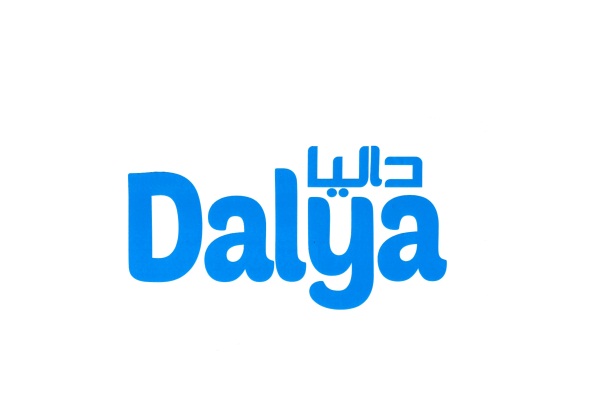 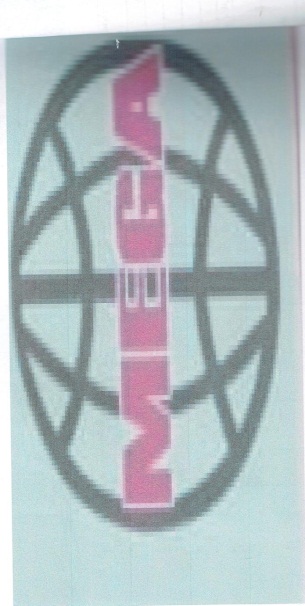 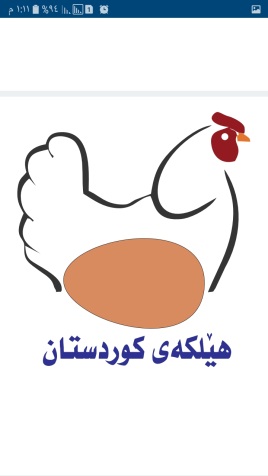 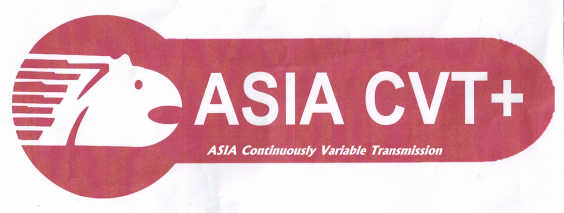 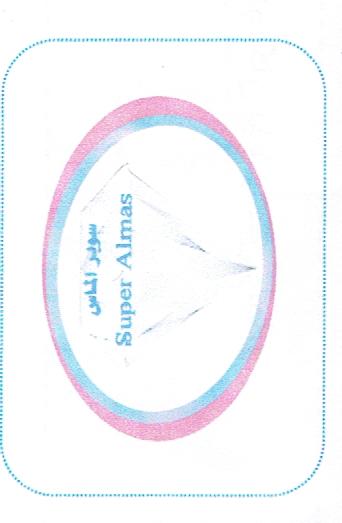 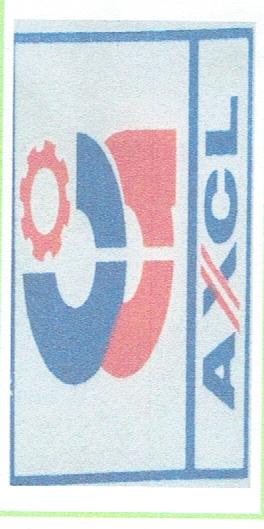 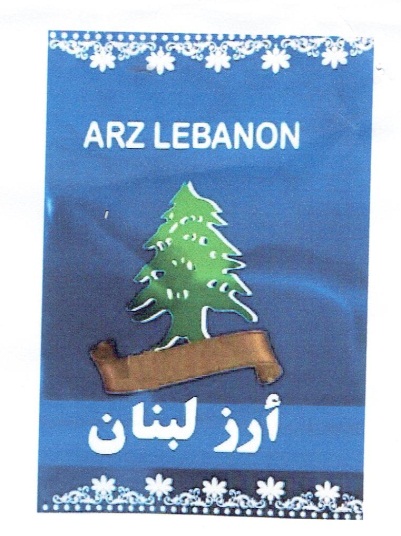 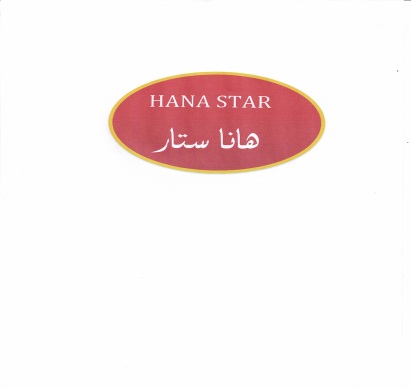 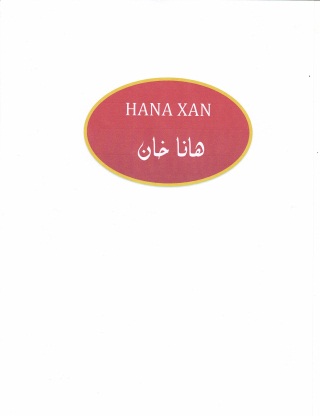 ذمارةى لاثةرِةىبلاَوكراورقم تسلسل النشرةرِيَكةوتى ثيَشكةش كردنى داواكارىتاريخ تقديم الطلبخاوةنى هيَمامالك العلامةهيَماى بازرطانىالعلامة التجاريةثؤلىصنف18/9/2019كارطةى كةفالمعمل كةفسفرة  سليَمانى16 أ18/9/2019كارطةى كةفالمعمل كةفسفرة  ديوان16 أ18/9/2019كارطةى كةفالمعمل كةفسفرة ميوان16 أ17/9/2019كؤمثانياى ماريناالشركة ماريناRED JONNY3317/9/2019كؤمثانياى ماريناالشركة ماريناBLACK JONNY3317/9/2019كؤمثانياى ماريناالشركة ماريناMARINA3317/9/2019كارطةى دانيار سالار رضاالمعمل  دانيار سالار رضاسترونك   Strong3 أ,ب17/9/2019كؤمثانياى عزالدينالشركة عزالدينالشكل6 أ,ه18/9/2019كؤمثانياى مشيرالشركة مشيرCan YAG29 و18/9/2019بازرطان فرهاد صديق قادرالتاجر   فرهاد صديق قادرVaula cosmetic3 ج18/9/2019كؤمثانياى كوردستان نيتالشركة كوردستان نيتFTTH35 ب,ج ,42 ز ,37 ب,ج17/9/2019بازرطان محمد شريف اكيوزالتاجر  محمد شريف اكيوزNASREEN29 ب,ه,ز,ح,30أ,ب,ج,د,ح,ط,ي,ن,ص,ق,ر23/9/2019كارطةى ovaالمعمل  ovaاوظا  ova29 ه,و,ز,30ب,د,ه,ح,ن,31 أ,د,35ب,ج16/9/2019كارطةى خؤشاوالمعمل خوشاوئاوى تاظطة Tavga Water مع الشكل32ب16/9/2019كرمثانياى ARCELLA TELECOMالشركة  ARCELLA TELECOMFiber Speed9 أ,37 ب,ج,38 أ,42 ز16/9/2019كارطةى ثاكالمعمل ثاكلمعة3 أ,ب16/9/2019كارطةى ينابيع الريفالمعمل ينابيع الريفKING CROWN WHISKY مع الشكل3316/9/2019كؤمثانياى النابضالشركة النابضتيتان TiTAN4 أ16/9/2019كؤمثانياى النابضالشركة النابضFuchs4 أ17/9/2019كؤمثانياى الحميدالشركة الحميدkonti30ط17/9/2019كؤمثانياى الحميدالشركة الحميدzigi29 ز17/9/2019كؤمثانياى الحميدالشركة الحميدKarmela30ح17/9/2019كؤمثانياى الحميدالشركة الحميدXeAu30 ح17/9/2019كؤمثانياى الحميدالشركة الحميدAnkara cikolata30 ح,ط17/9/2019كؤمثانياى الحميدالشركة الحميدBg line30ح17/9/2019كؤمثانياى الحميدالشركة الحميدbrambo30ط24/9/2019كارطةى مةردالمعمل مةردمرد  معكرونة29 ز24/9/2019كؤمثانياى هةظرسينالشركة  هةظرسينطلا29 ه25/9/2019بازرطان سعد محمد مطلق السندتاجر سعد محمد مطلق السندموج MOUJ30 أ ,ح,ط,ي,ص,ر25/9/2019مؤسسة البدائل Ice Kube Blu مع الشكل33 أ,ب,ج25/9/2019مؤسسة البدائلIce Kaube  Citron  مع الشكل33 أ,ب,ج25/9/2019Babel Sajt Ltd.HAJDU29 ه ,ز25/9/2019Babel Sajt Ltd.BUDA29 ه ,ز25/9/2019Babel Sajt Ltd.RONA29 ه ,ز26/9/2019كؤمثانياى خةرمانشركة خةرمانفاصؤلياى سليَمانى Slemani29 ب,ز26/9/2019كؤمثانياى خةرمانشركة خةرمانبرنجى سليَمانى Slemani30ه26/9/2019كؤمثانياى خةرمانشركة خةرماننيسكى سليَمانى Slemani29 ب,ز26/9/2019كؤمثانياى خةرمانشركة خةرمانرؤنى سليَمانى Slemani29 و26/9/2019كؤمثانياى خةرمانشركة خةرماندؤشاوى سليَمانى Slemani29 ز26/9/2019كؤمثانياى خةرمانشركة خةرمانشةكري سليَمانى Slemani30 ه26/9/2019كؤمثانياى خةرمانشركة خةرماننؤكى سليَمانى Slemani29 ب,ز26/9/2019كؤمثانياى تامؤشركة تاموDambo RICE30ه26/9/2019كؤمثانياى كرونجيشركة كرونجينكوع32 ب,ج ,29 ه26/9/2019بازرطان نبيل جليل شاكرتاجر  نبيل جليل شاكرOLEANDA Lingerie25 ج29/9/2019بازرطان دانا صابر ابوبكرتاجر  دانا صابر ابوبكر 991 COSMETICS PRO3 ج29/9/2019كؤمثانياى strong  wolfشركة  strong  wolfSTRONG WOLF35 ب,ج29/9/2019كؤمثانياى ئارام خدر  اسماعيلشركة  ئارام خدر  اسماعيلدارسى DARSI3 أ,ب29/9/2019كؤمثانياى ئارام خدر  اسماعيلشركة  ئارام خدر  اسماعيلسد ي د  Sadid3 أ,ب29/9/2019فرع شركة المعارفالشكل35 ب,ج ,4129/9/2019فرع شركة المعارفMAARIF SCHOOL35 ب,ج ,4129/9/2019فرع شركة المعارفINTERNATIONAL MAARIF ERBIL35 ب,ج ,4130/9/2019كؤمثانياى LUXURY CARشركة  LUXURY CARLUXURY CARS35 ب,ج30/9/2019كؤمثانياى مهند شركة مهندMUHANAD CARS35 ب,ج30/9/2019كؤمثانياى GOLDEN CARSشركة  GOLDEN CARSGOLDEN CARS35 ب,ج30/9/2019بازرطان هيرش سمايل مولودهيرش سمايل مولوددمعة الياسمين29 ,301/10/2019كارطةي MY CORNمعمل MY CORNماي كورن MY CORN29ز-30ح-31أ1/10/2019كارطةي MY CORNمعمل MY CORNمي مي MI MI29ز-30ح-31أ1/10/2019كارطةي MY CORNمعمل MY CORNTOP chips29ز-30ح-31أ1/10/2019كؤمثانياي سرواكشركة سرواكPRISTA OIL4أ1/10/2019كؤمثانياي مةردشركة مةردعيماد شامي29ز2/10/2019كؤمثانياي ALBIT TELشركة ALBIT TELALBIT TEL35ب-ج-37ج-38أ3/10/2019بازرطان مسعود طاهر محمدالتاجر  مسعود طاهر محمدBAXCA Zaytun زةيتون باخضة29ز6/10/2019كؤمثانياي الميسرشركة الميسرAL MOUYASSER35ب-ج6/10/2019كؤمثانياي وادي الحريرشركة وادي الحريرDaiamil5ب7/10/2019كؤمثانياي high techشركة  high techPower solid9أ-ح-11أ-7أ7/10/2019كؤمثانياي الجميلشركة الجميلOznesil pilic مع الشكل29أ-ز7/10/2019كؤمثانياي الجميلشركة الجميلHastel29ز-30ح-ط7/10/2019بازرطان ابراهيم احمد اسماعيلالتاجر  ابراهيم احمد اسماعيلادخنة يمن Yumn مع الشكل34أ-ب-ج7/10/2019بازرطان زةردةشت خالد حسنالتاجر  زةردةشت خالد حسنقاوةي كوردي- KURDISH COFFEE30أ7/10/2019بازرطان سلام احمد غفورالتاجر  سلام احمد غفورAB-A3أ-ب-4أ-6أ-و-ز-ي-ك-ل-7أ-ب-8أ7/10/2019بازرطان اسكندر اسعد احمدالتاجر  اسكندر اسعد احمدMAG WASH3أ-ب8/10/2019كؤمثانياي Italian delicaciesشركة  Italian delicaciesDon gennaro restaurant42أ-35ب-ج8/10/2019كارطةي سةركة ثكانمعمل  سةركة ثكانناني كوردي سةركة ثكان30ح8/10/2019كؤمثانياي ROSEY BROTHERشركة  ROSEY BROTHERKURDNEFT35ب-ج-40أ8/10/2019بازرطان محمد قدح سالم التاجر  محمد قدح سالمعطا قدح- ATA KADAH3أ-ب8/10/2019كؤمثانياي زين سناكسشركة زين سناكسDalya29ز-30ح8/9/2019كؤمثانياي زين سناكسشركة زين سناكسDlya ZIG ZAG داليا- زط-زاط29ز-30ح8/10/2019كؤمثانياي زين سناكسشركة زين سناكسDalya – ketchup داليا كاتشب29ز-30ح9/10/2019كؤمثانياي باخي سيَوانشركة باخي سيوانالعنقاء الذهبي / مع الشكل30ه9/10/2019كارطةي يالجيدامعمل يالجيداYALGIDA29ه-30ي9/10/2019بازرطان سؤران رشيد طالبالتاجر  سؤران رشيد طالبTaban - تابان30أ-ب-29ب-و-ز-30أ-ب-ج-و-ه-ح-ص-ر9/10/2019بازرطان سؤران رشيد طالبالتاجر  سؤران رشيد طالبZAMAN AL THAHABE – زمان الذهبي30أ-ب-29ب-و-ز-30أ-ب-ج-و-ه-ح-ص-ر9/0/2019كؤمثانياي STIRLING HOLD CO 1شركة  STIRLING HOLD CO 1STIRLING SCHOOLS41أ10/10/2019بازرطان طاهر مصطفى فتاحالتاجر  طاهر مصطفى فتاحثؤشاكي كةلَةشيَر29ج-و14/10/2019Anheuser – busch , llcBUDWEISER32أ14/10/2019KLEID YAPI SISTEMLER SANAYKLEIDCO6أ-ب-ج-د-ه-و-ز-ح-ط-ي-ك-ل15/10/2019كؤمثانياي مرال شركة مرالPIRINA BEBEKBEZI5أ-16أ15/10/2019كؤمثانياي لةوسانشركة لةوساندلَ دلَ DL DL مع الشكل29ز-30ح-31أ15/10/2019كؤمثانياي REGIONAL FOODSشركة  REGIONAL FOODSrawa3أ-ب-ج-د-16أ-29أ-ب-ج-د-ه-و-ز-ح-30أ-ب-ج-د-ه-و-ز-ح-ط-ي-ك-ل-م-ن-س=ع-ف-ص-ق-ر-39ب16/10/2019كارطةي sultsnمعمل sultsnAlban sultan muhamad – البان سلطان محمد29ه16/10/2019كؤمثانياي الكلاسيشركة كلاسيBelka29ه17/10/2019AUGUST STORCK KGMerci Finest Moment30ج-ح-ط17/10/2019LPC S.A CORPORATION FOR PROCESSINGC CYCLON4أ-ب20/10/2019كؤمثانياي الاخوين شركة الاخوينTortilla triangle - ترينكل29ز=31أ20/9/2019كؤمثانياي الاخوين شركة الاخوينTaurs potato chips – تاورس الجبس29ز-31أ20/9/2019كارطةى بةهةشت معمل بةهةشتراشي ئةزمةر- tahini azmar31أ20/9/2019كارطةى بةهةشت معمل بةهةشتراشي خومالي سليماني – tahini khomali slimani31أ21/10/2019كارطةي يوساشمعمل يوساشEvita - أظيتا29ه21/10/2019SHANXI HEAVY – DUTY AUTOMOBILESHACMAN12أ-ب21/10/2019SHANXI HEAVY – DUTY AUTOMOBILEحرف S داخل شكل دائري مميز12أ-ب21/10/2019Majid Al Futtaim Hypermarkets LLCMy Choice ماي تشويس مع الشكل3أ-ب-ج-16أ=ب-ج-د-ه-و-ز-ح-ط-ي-ك-ل-29أ-ب-ج-د-ه-و-ز-ح-30أ-ب-ج-د-ه-و-ز-ح-ط-ي-ك-ل-م-ن-س-ع-ف-ص-ق-ر-32ب-31ج21/10/2019Kia motors corporationKIA LINK9أ-و-35أ-ب-37ب-ج-38أ-39أ-ج21/10/2019TOYOTA JIDOSHA KABUSHIKI KAISHA (also trading as TOYOTA MOTOR CORPORATION)ADVENTURE1221/10/2019كؤمثانياي رةوا دلشاد مصطفىشركة  رةوا دلشاد مصطفىRAWA AUTO35ب-ج-39أ21/9/2019 كؤمثانياي golden flavorشركة  golden flavorOUZO AL-ASRIYA مع الشكل33أ-ب-ج21/10/2019كؤمثانياي    golden flavorشركة  golden flavorARAK TAJ AL- ASRIYA مع الشكل33أ-ب-ج23/10/2019كؤمثانياي ثيرمامشركة ثيرمامPIRMAM INFORMATION TECHNOLOGY35ب-ج-37ج-38 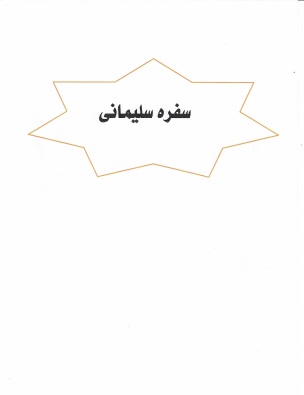 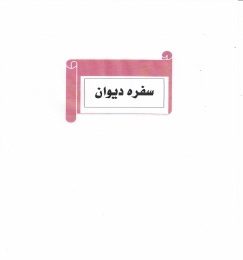 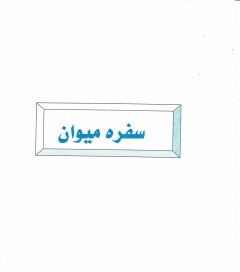 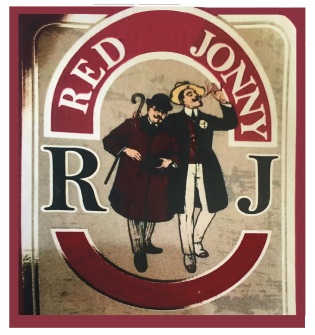 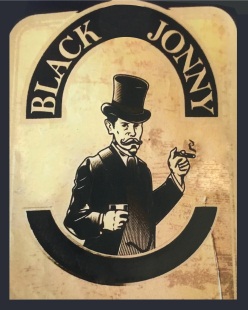 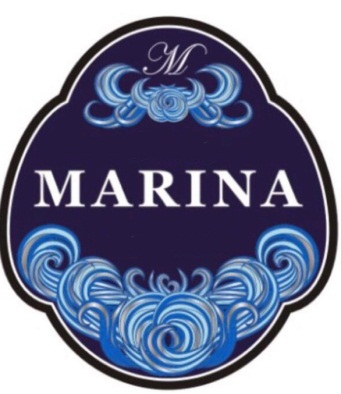 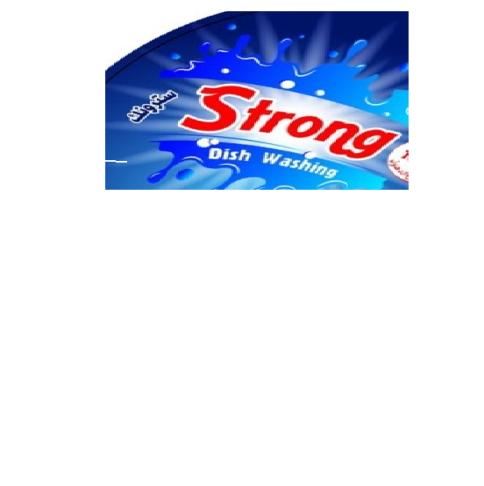 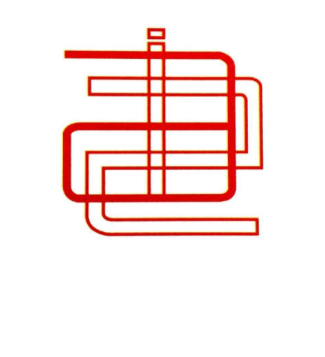 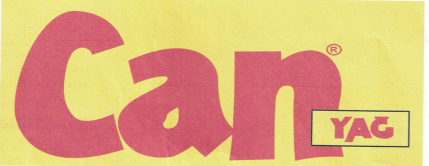 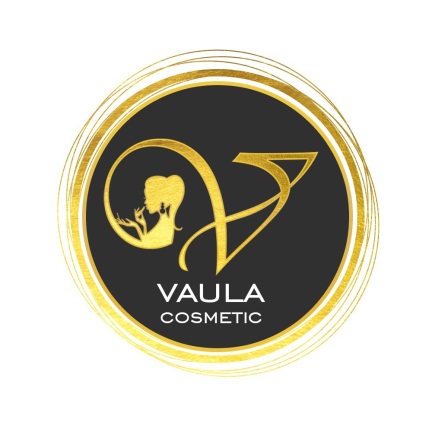 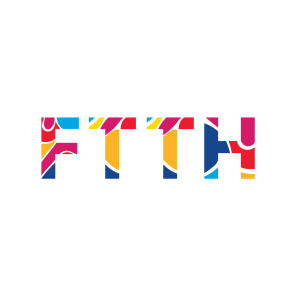 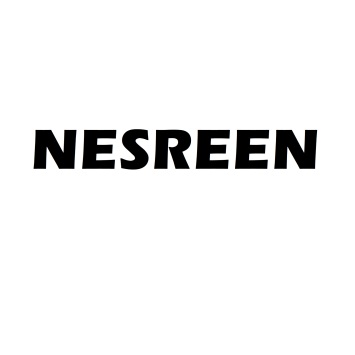 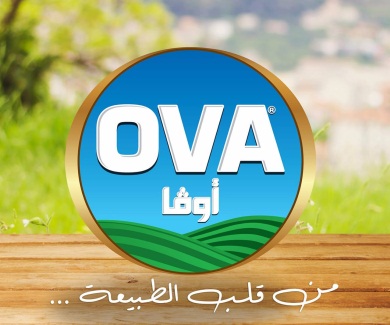 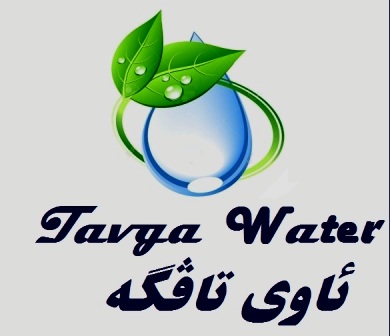 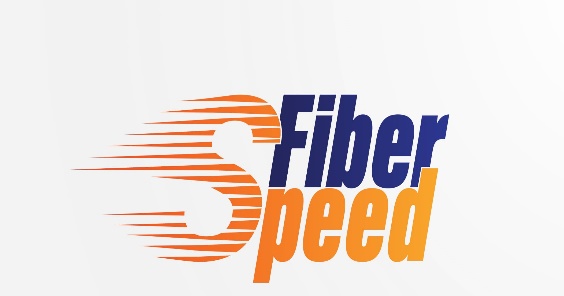 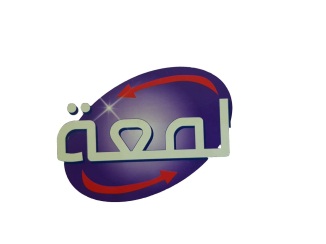 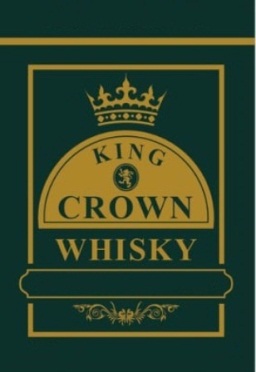 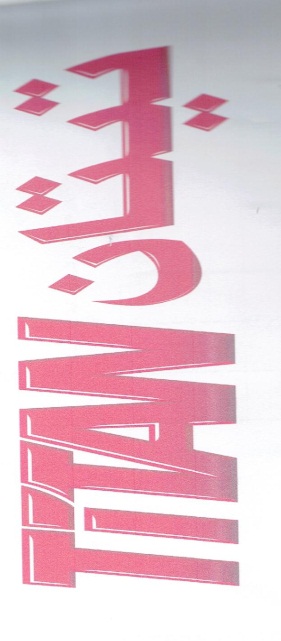 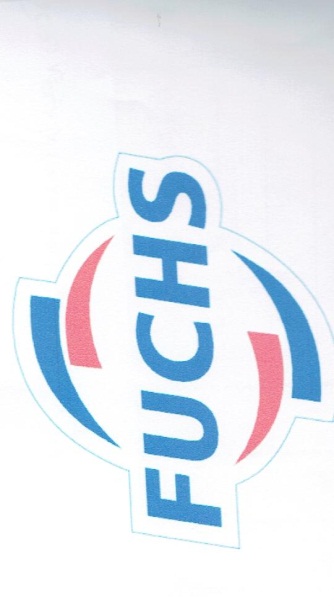 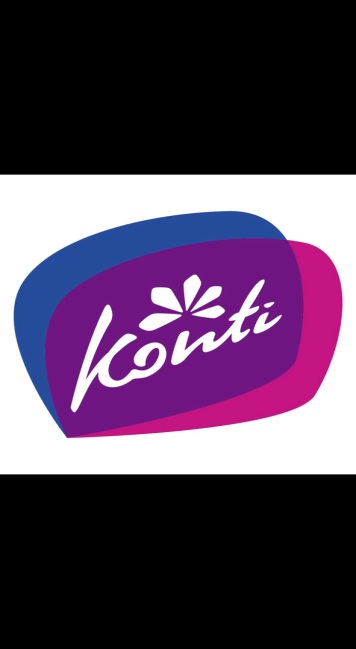 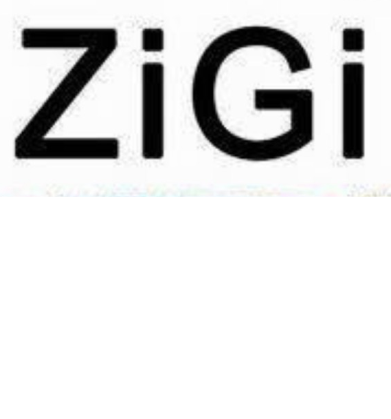 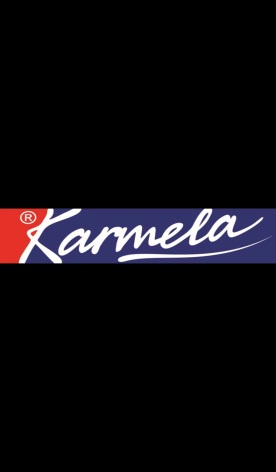 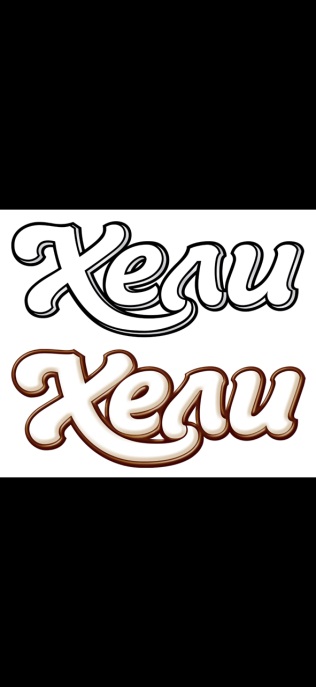 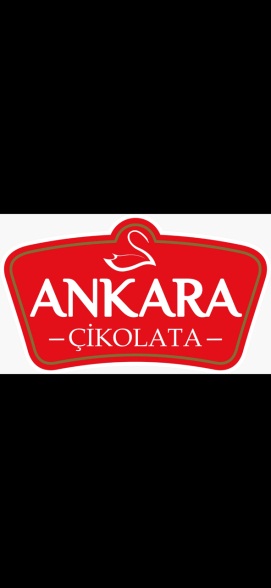 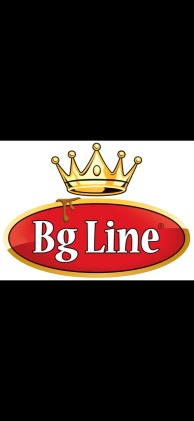 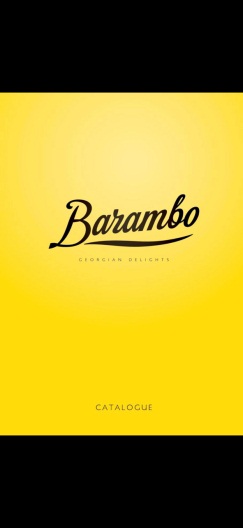 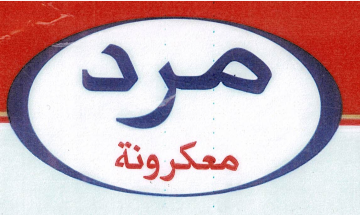 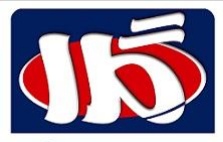 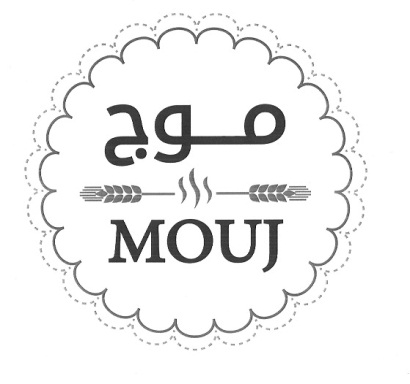 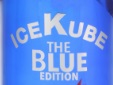 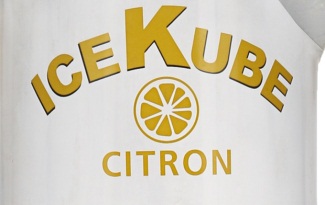 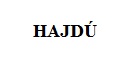 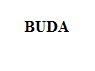 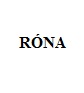 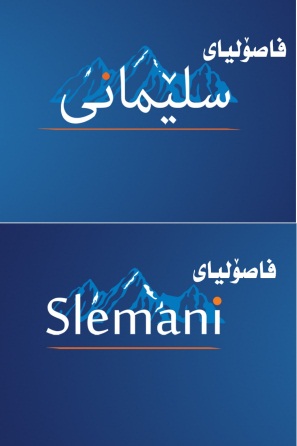 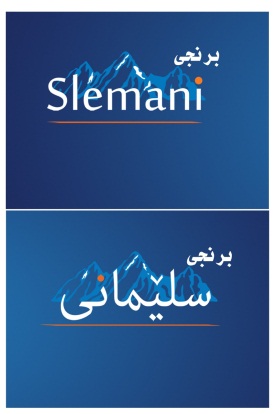 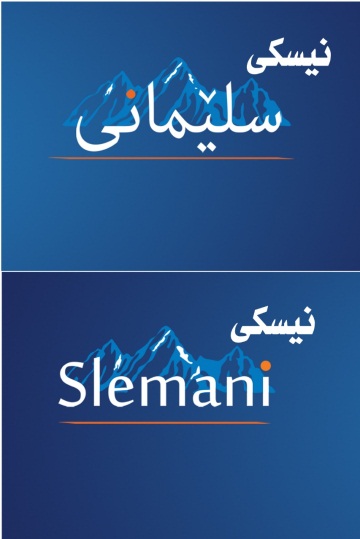 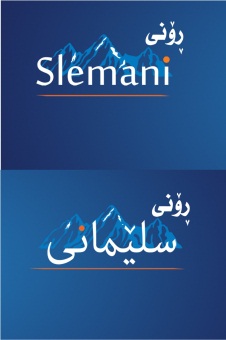 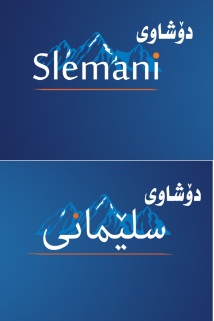 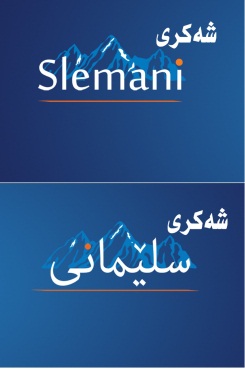 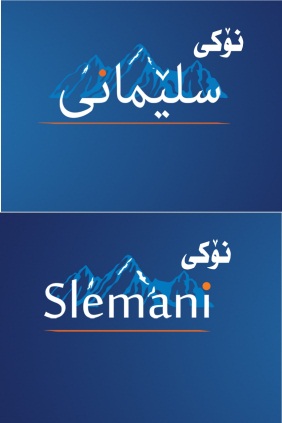 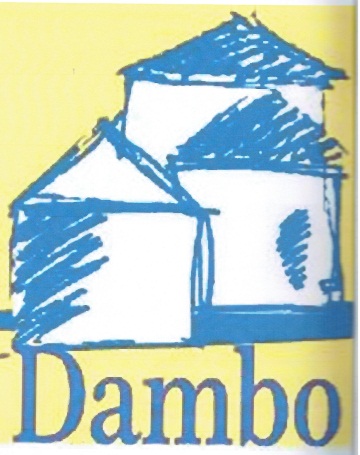 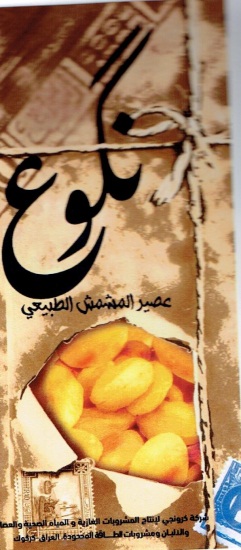 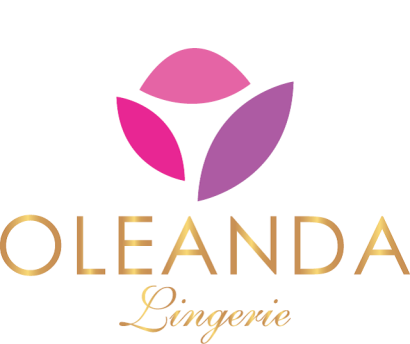 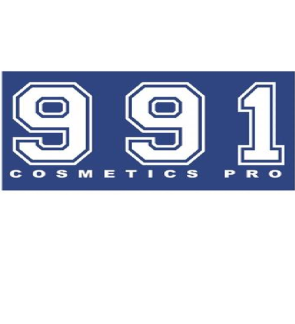 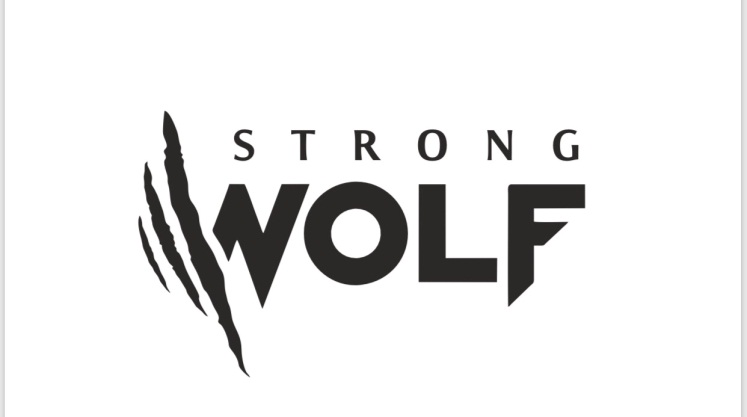 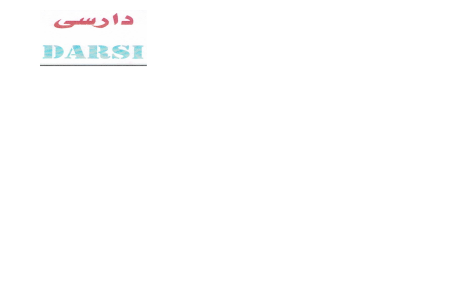 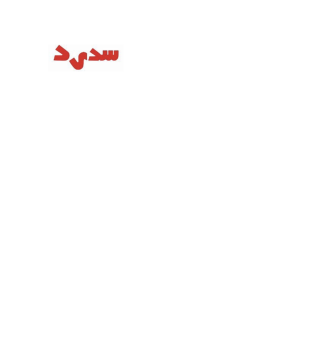 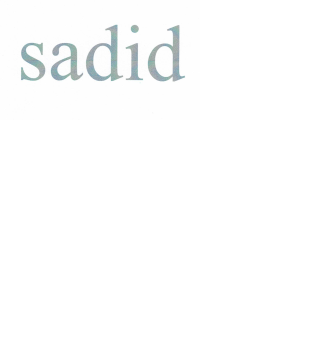 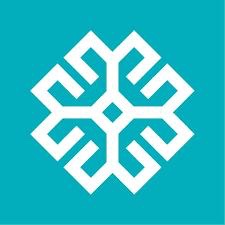 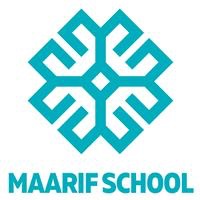 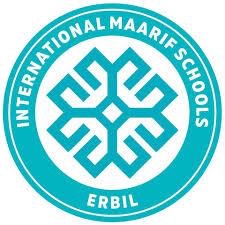 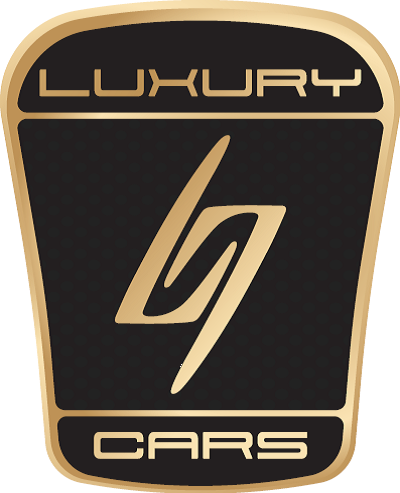 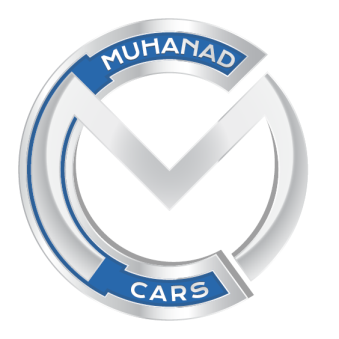 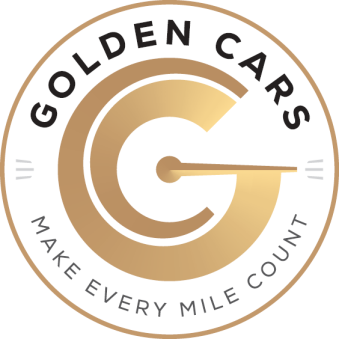 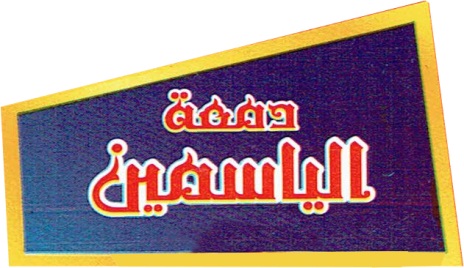 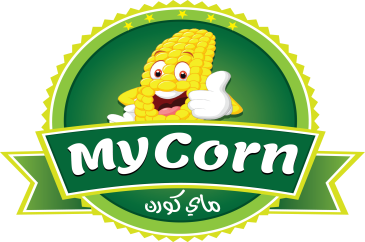 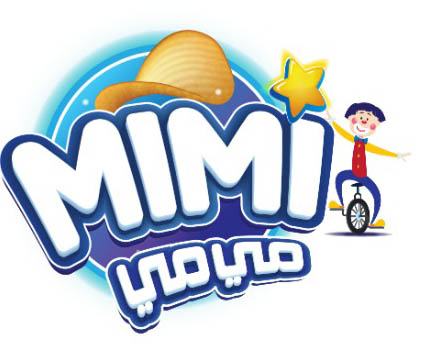 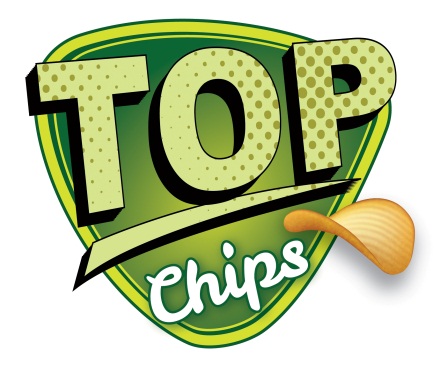 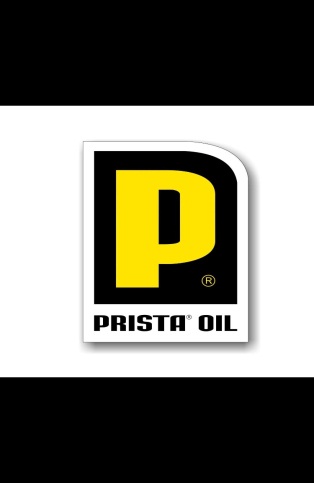 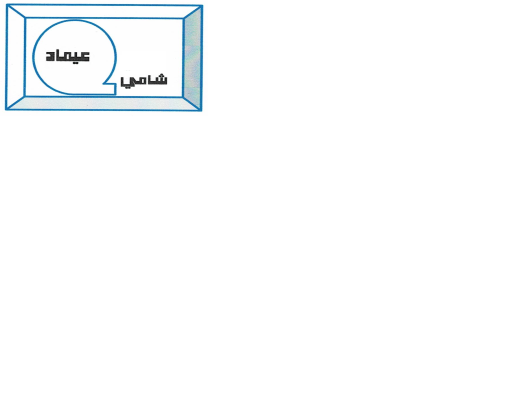 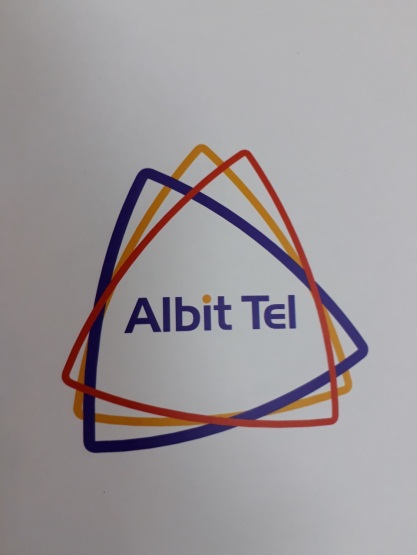 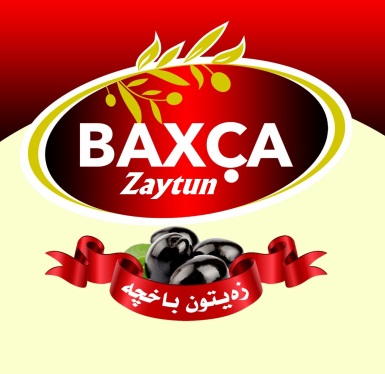 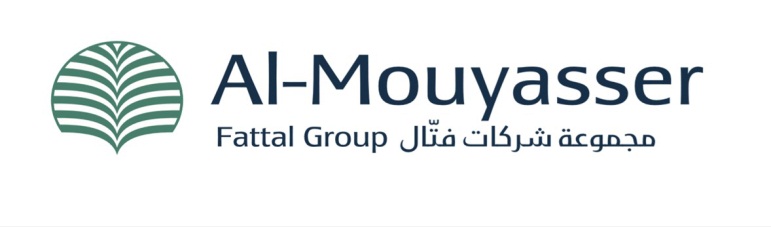 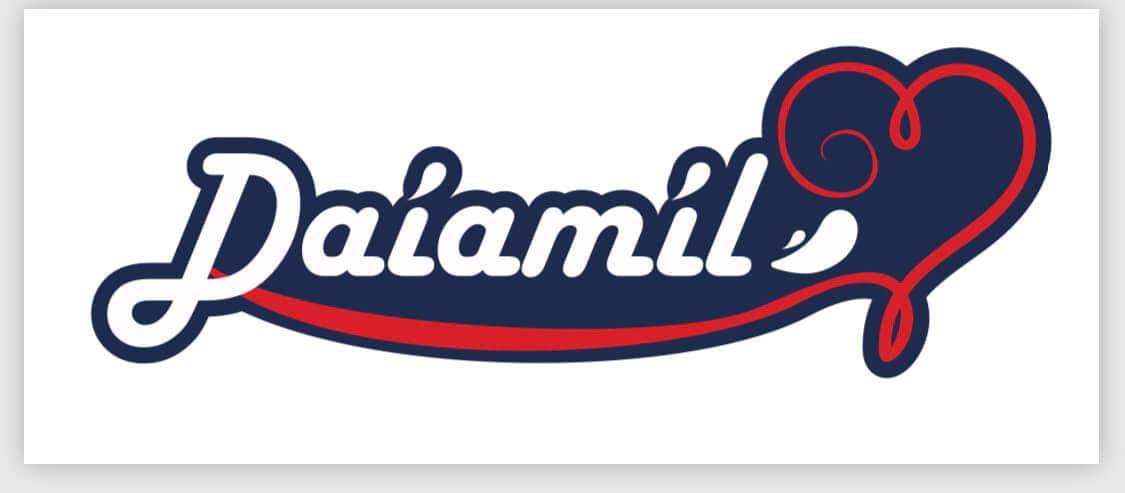 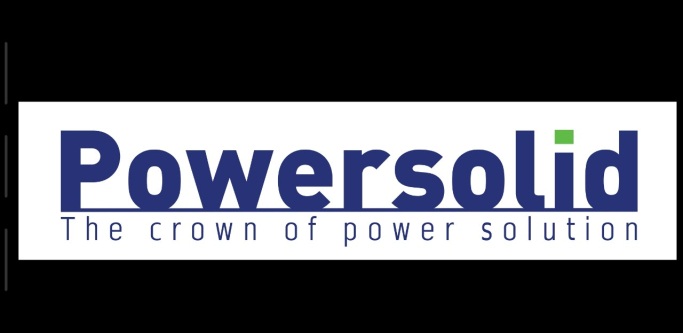 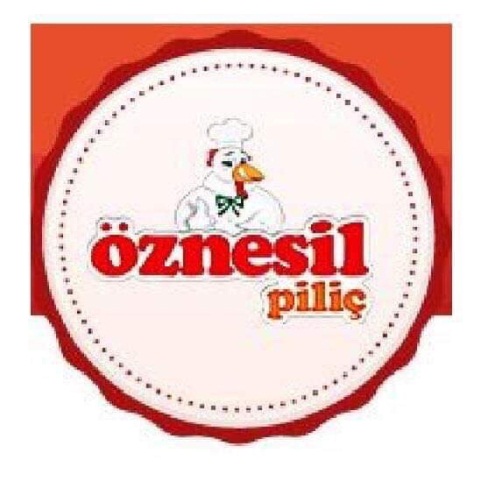 Hastel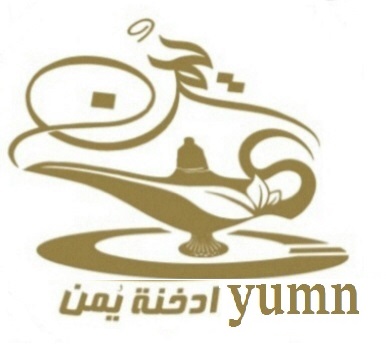 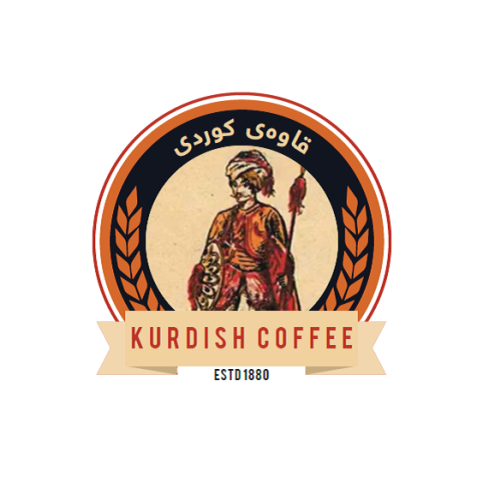 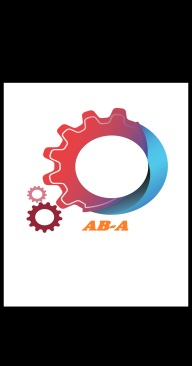 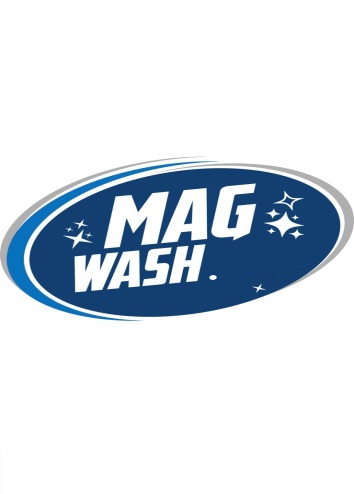 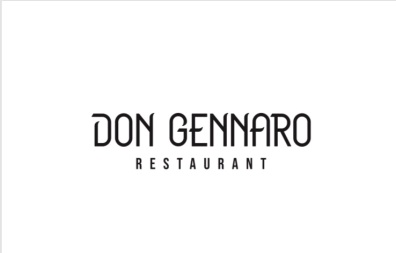 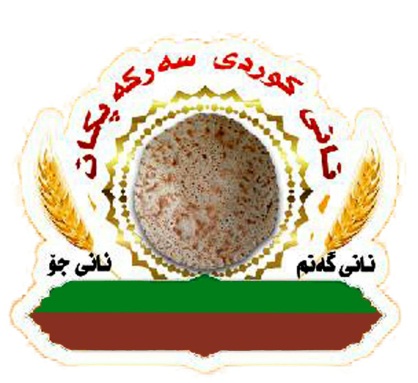 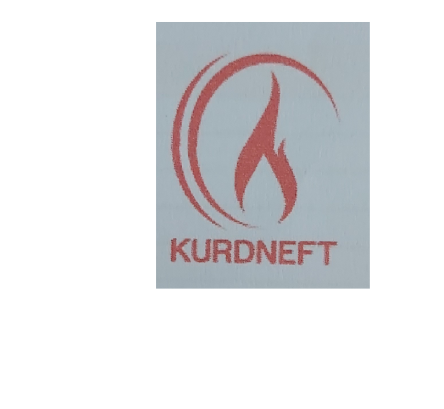 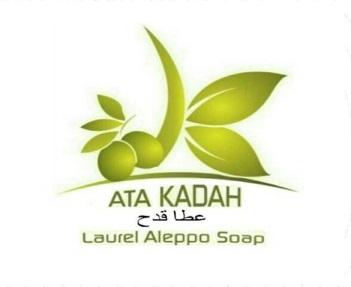 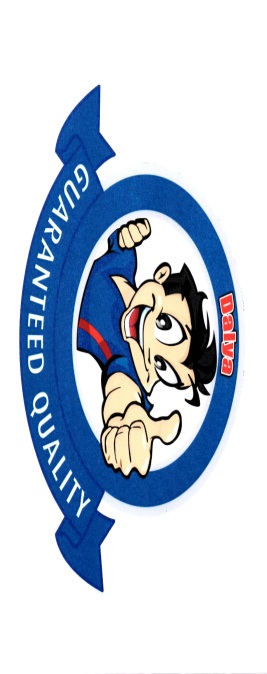 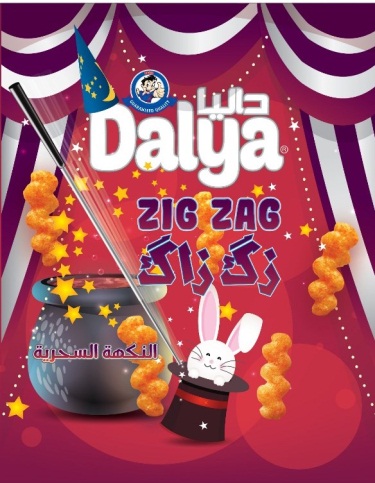 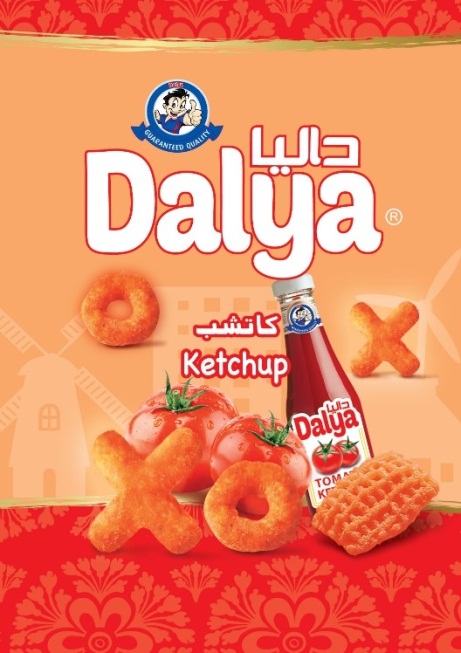 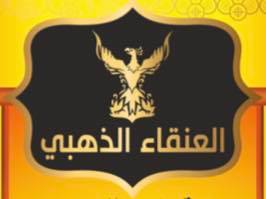 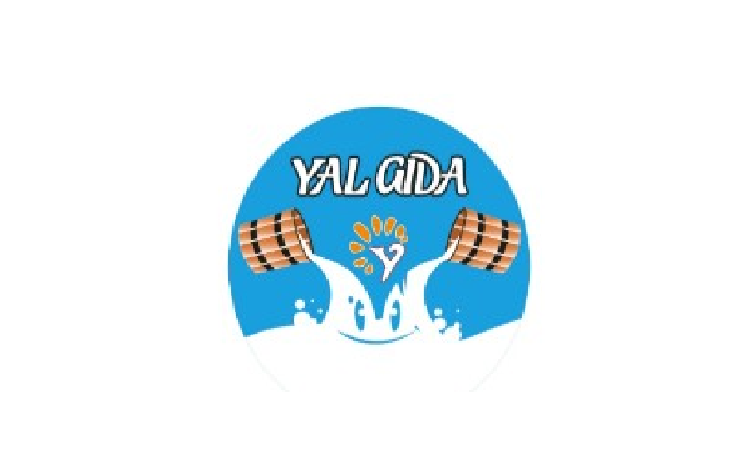 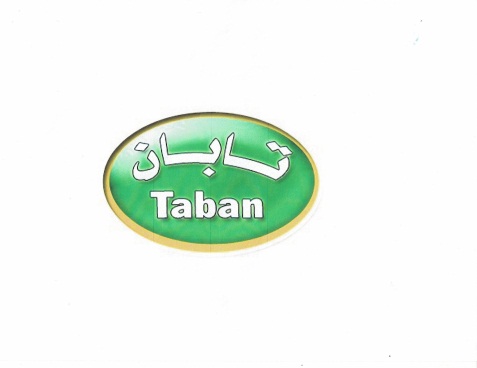 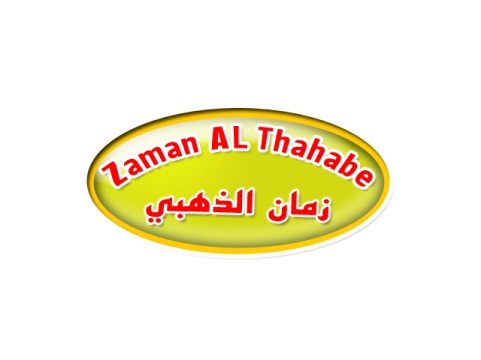 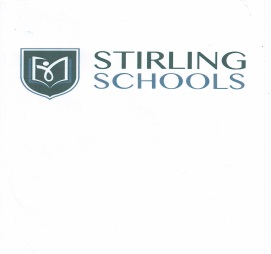 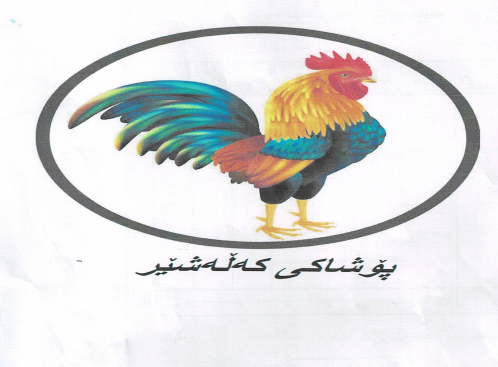 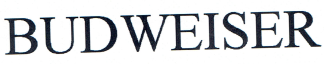 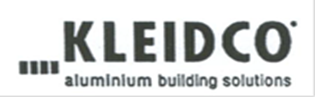 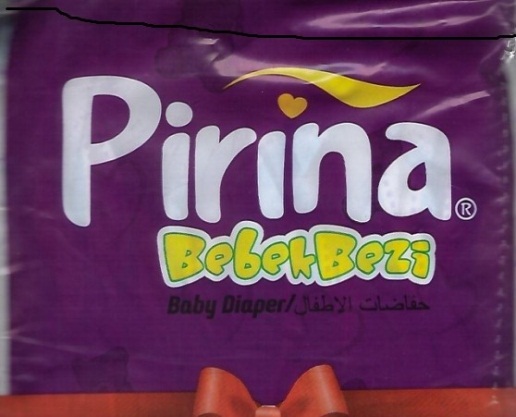 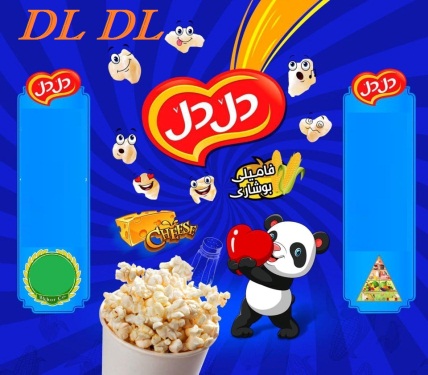 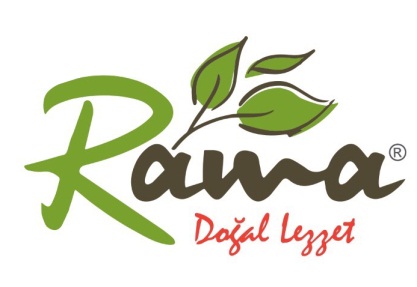 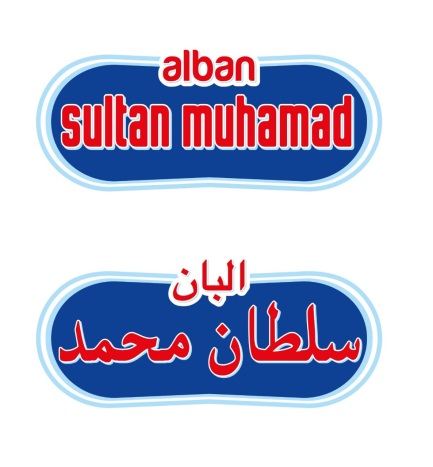 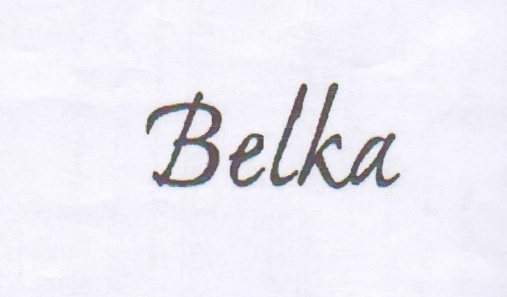 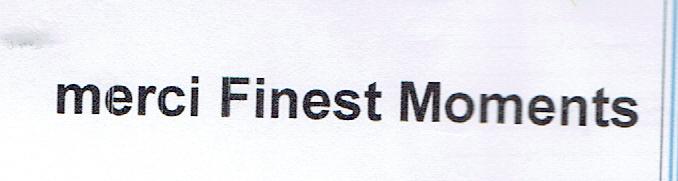 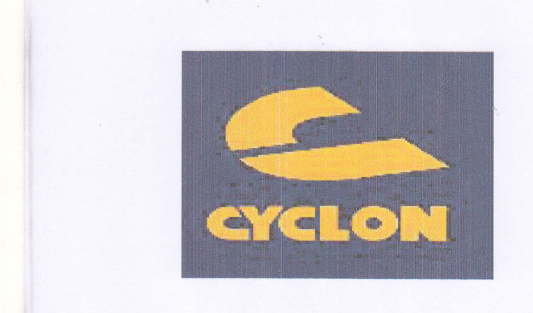 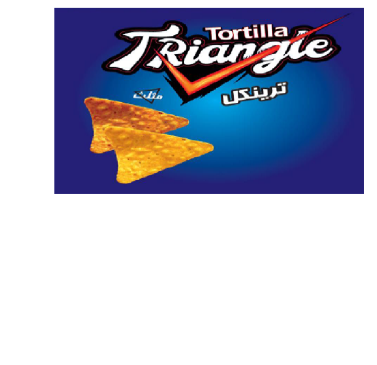 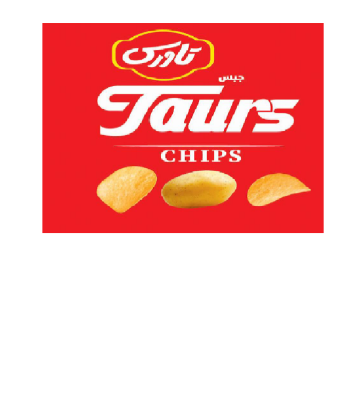 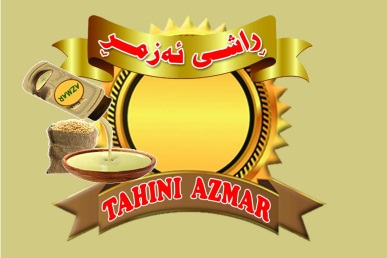 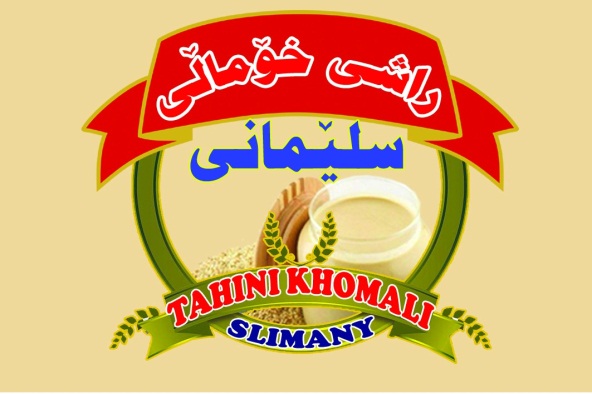 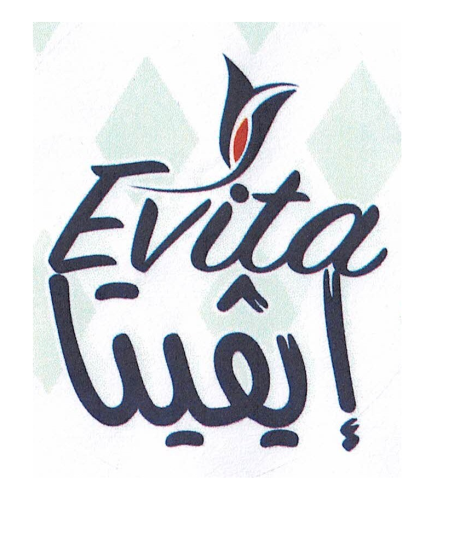 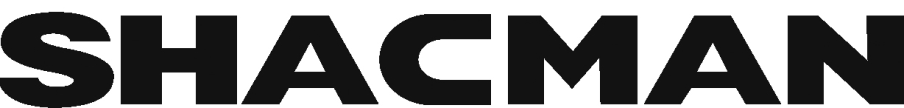 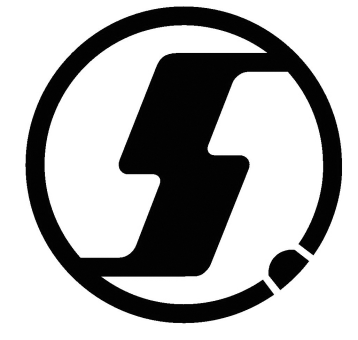 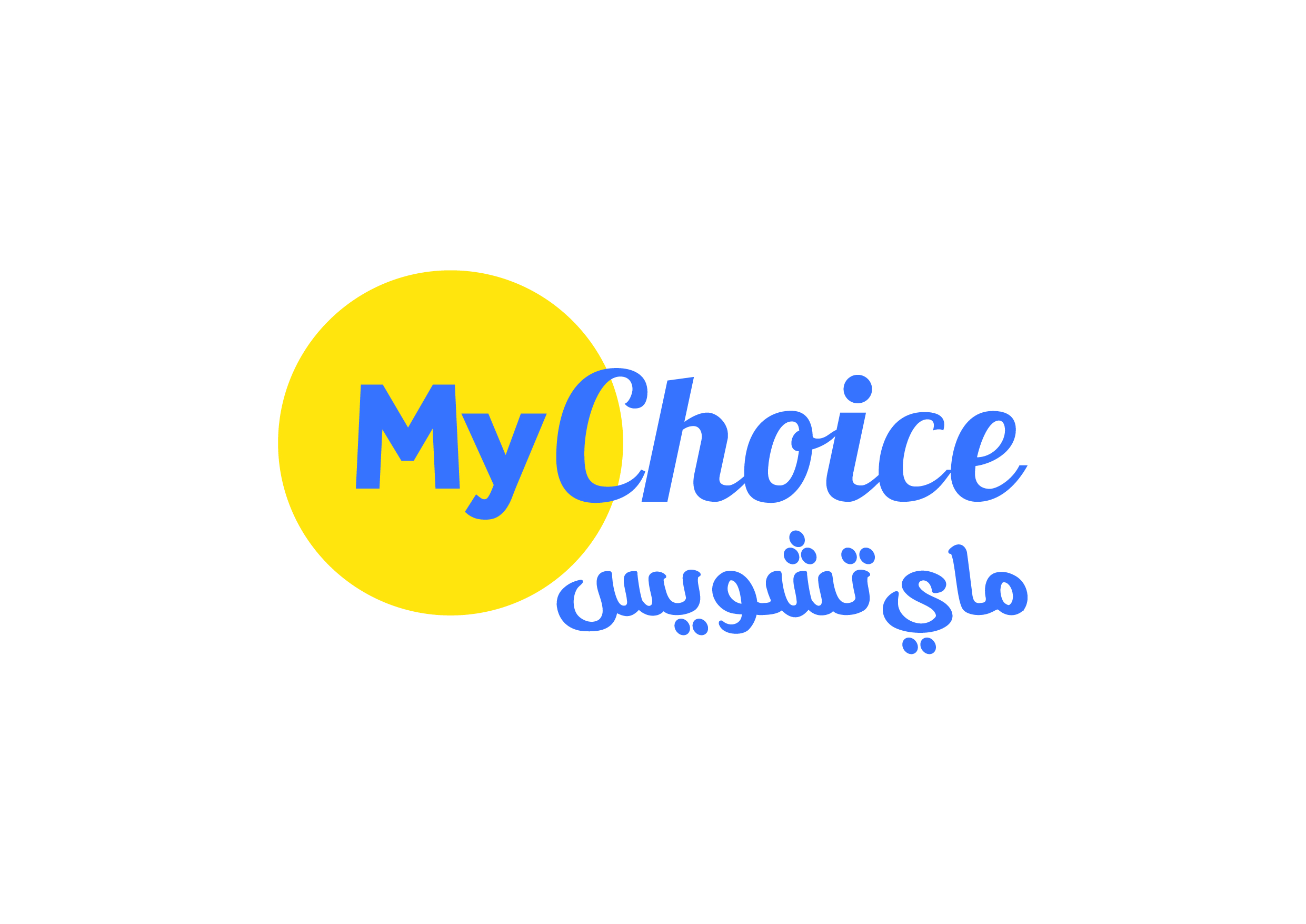 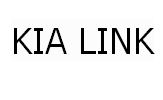 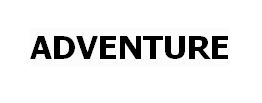 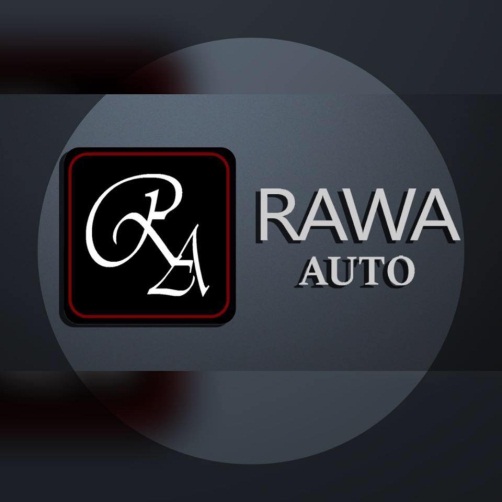 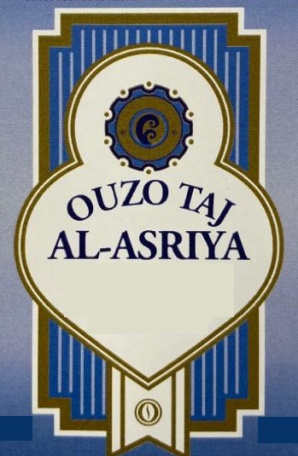 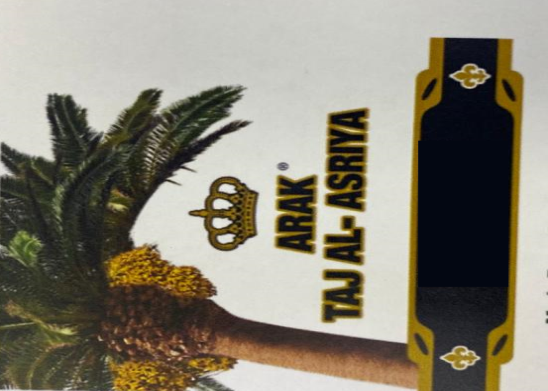 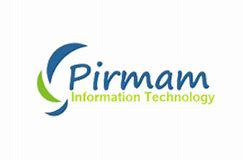 